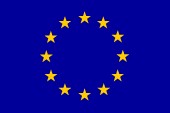 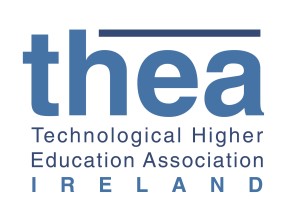 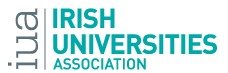 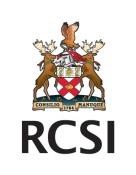 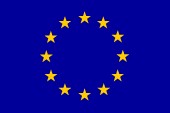 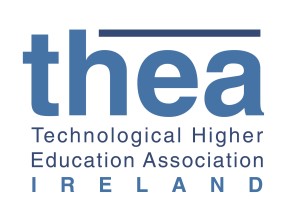 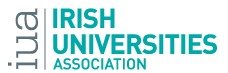 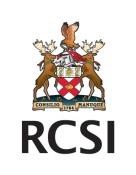 Important Note Please note this document refers to 2022 only. It is revised annually. For future years, it will, therefore, act as a guideline only. Adjustments to the scoring may be required where changes occur in educational systems, or in trends in grades awarded, in any of the countries described in the document.  If such changes are necessary for 2022, they will be highlighted on this page, with the date at which they are incorporated into the document.  Contents Part 1 General Information .................................................. 5 Participating Institutions .................................................................................. 6 Introduction................................................................................................. 7 Applying as an EU applicant ....................................................................... 13 Understanding the page for each country .................................................. 14 Undergraduate Applications Appeals Process ............................................ 16 Glossary ..................................................................................................... 17 Part 2 Country Information ................................................ 18 Austria ....................................................................................................... 19 Belgium ..................................................................................................... 21 Bulgaria ..................................................................................................... 23 Croatia ....................................................................................................... 25 Cyprus ....................................................................................................... 27 Turkish Republic of North Cyprus Examinations ........................................................ 28 Czechia ...................................................................................................... 31 Denmark .................................................................................................... 33 Estonia ....................................................................................................... 35 Finland ....................................................................................................... 37 France ........................................................................................................ 39 Germany .................................................................................................... 41 Greece ....................................................................................................... 43 Hungary ..................................................................................................... 45 Iceland ...................................................................................................... 47 Italy ........................................................................................................... 49 Latvia ......................................................................................................... 51 Liechtenstein ............................................................................................. 53 Lithuania .................................................................................................... 55 Luxembourg ............................................................................................... 57 Malta .......................................................................................................... 59 Netherlands ............................................................................................... 61 Norway ...................................................................................................... 63 Poland ........................................................................................................ 65 Portugal ..................................................................................................... 68 Romania ..................................................................................................... 70 Scotland ..................................................................................................... 72 Slovakia ..................................................................................................... 74 Slovenia ..................................................................................................... 76 Spain.......................................................................................................... 78 Sweden ...................................................................................................... 80 Switzerland ................................................................................................ 82 United Kingdom ......................................................................................... 85 A-level/GCSE ....................................................................................................... 85 Welsh Baccalaureate ............................................................................................. 88 Cambridge Pre-U .................................................................................................. 88 Multi-national Qualifications ...................................................................... 90 European Baccalaureate ........................................................................................ 90 International Baccalaureate .................................................................................... 92 International Certificate of Christian Education (ICCE) ............................................... 94 Appendix: ........................................................................... 96 Guideline of Recognised subjects ............................................................... 97 NUI List of Recognised Subjects .............................................................................. 98 Participating Institutions Queries should be addressed to the Admissions Officer of the HEI applied for not CAO Introduction 1. Background This document is based on a combination of information available from international qualifications recognition databases, historical data for admissions standards for entry in the past and examination performance statistics where available.  The purpose of this document on Entry Requirements for EU students presenting with qualifications (other than the Irish School Leaving Certificate Examination) is to provide a framework for comparisons of European Union (EU) and European Free Trade Association (EFTA) qualifications for entry to undergraduate Degree Programmes in Irish Universities. This will facilitate applicants in understanding the factors that determine the minimum entry requirements and the competitive entry requirements that equate with achievements in the school leaving qualifications in their country. However, applicants should be advised that in the case of high demand programmes, e.g., Medicine, Dentistry, Veterinary Medicine, other criteria may be also applied to particular examination qualifications. Adjustments to the scoring as described in this document may be required where changes occur in educational systems, or in trends in grades awarded, in any of the countries described in the document for future years. Changes for 2022 will only be considered where there is evidence of a major change in the examination system which was not available when the document was prepared. This document is a policy document based on a draft document prepared to support a pilot scheme that was implemented in 2006 in the NUI Universities and RCSI. It has since been joined by Dublin City University, University of Limerick and Trinity College Dublin and, from 2014, Institutes of Technology Ireland. This document is the agreed criteria of the participating institutions. If institutions differ from the agreed criteria, this will be noted on the page for that country. It is planned to review and refine the document at the end of each CAO season, with a view to publishing the scheme for the following year’s entry. Scope of the Document This document covers admission to undergraduate courses in the participating Higher Education Institutions (HEIs) only. At undergraduate level, the HEIs offer courses spanning levels 6, 7, 8 on the National Qualifications Framework (see www.nfq.ie for details) Level 8 = Honours Bachelor Degree Level 7 = Ordinary Bachelor Degree Level 6 = Higher Certificate or Advanced Certificate Unless otherwise specified it refers to examination systems currently in operation. Applicants presenting older examinations or qualifications not listed should contact the Admissions Office of the HEI to which they are applying in advance of making an application. It will not be possible to review the recognition of a qualification following the issue of offers. Minimum Entry Requirements (Matriculation) The minimum standard in order to be eligible for consideration for admission is specified for Level 8 and Level 6/7 in each country section. In all cases proof of English proficiency is required (see section 4). It must be noted that for some HEIs and/or some courses the minimum eligibility may differ both in terms of grades and subject requirements (e.g., for some HEIs Mathematics is required for matriculation). In addition, there are specific subject requirements for most courses and this document should be read in conjunction with the HEIs entry requirement literature. Only subjects which are normally recognised for purposes of admission to Irish Higher Education Institutions will be considered. In general, vocational qualifications/subjects will not be considered for Level 8 courses. In general, in terms of Irish Leaving Certificate matriculation for level 8 degrees is either 2 H5 required i.e. 6 subjects at ordinary level D3 or better including 2 with minimum of C3 at higher level  or 3 H5 required i.e. 6 subjects at ordinary level D3 or better including 3 with minimum of C3 at higher level. For level 7/6 awards, matriculation is normally 5 subjects at ordinary level D3 or better  Please note entry to undergraduate courses in Ireland, and especially Level 8, is competitive and attainment of the minimum eligibility criteria does not guarantee a place. A points scoring system is in operation. It is not possible to forecast how many points will be required for a particular course until the current year’s examination results are known (mid-August each year). Only recognised subjects are considered. In general subjects deemed equivalent to a subject offered in the Irish Leaving Certificate or listed on the A-level list of recognised subjects are considered. If you are presenting subjects not listed, please contact the Admissions Office of the HEI to which you are applying. English Language requirements Teaching in Irish Higher Education Institutions (HEIs) is normally through the medium of English; therefore, all applicants are required to demonstrate a high level of competence in English Language.  Applicants presenting Irish Leaving Certificate or A-level are expected to meet English language requirements through those examinations (Leaving Certificate: minimum H7/O6, A level minimum GCSE 4/C). Applicants presenting other examinations, whose first language is not English, must provide evidence of equivalent competence in English Language, through their school leaving examination or matriculation examination or by achieving the minimum standard (there may be higher levels for matriculation and/or particular programmes in individual institutions) in a recognised English language test, as specified below (note applicants are assessed on the results of a single sitting only): Test of English as a Foreign Language (TOEFL) ➢ iBT: 90 (no less than 21 in writing and at least 19 in every other section) in the Test of English as a Foreign Language (TOEFL)  Note: In 2022 and 2023 we will accept TOEFL Home Edition . It may not be recognised after that depending on the outcome of a review. International English Language Testing System (IELTS) - Academic An average score of 6.5 over all components and a minimum of 6.0 in each band. Note: In 2022 and 2023 we will accept IELTS indicator. It may not be recognised after that depending on the outcome of a review. Duolingo DET For 2022 and 2023 a score of 110 is required with at least 100 in each subscore. This test of English will be accepted in 2022 and 2023. It may not be recognised after that depending on the outcome of a review. University of Cambridge: 176+ on Cambridge English scale with no less than 169 in each skill and use of English i.e. Proficiency Certificate, Grade C or better (CEFR Level C1 or C2) Advanced Certificate, Grade C or better (CEFR Level C1 or C2) First Certificate, Grade A (CEFR Level C1) English Test for Academic and Professional Purposes (ETAPP): With grade C1 or better (CEFR Level C1 or C2) UK Examining Boards/Bodies GCE O Level English Language at Grade C or above GCSE English Language at Grade C or above GCSE English Literature at Grade C or above CSE Grade 1 Pass in English University of Cambridge Local Examinations Syndicate (UCLES) with English at grade C or above (incorporating the Oxford Examining Body’s English as a Foreign Language (Higher Paper) EU Countries’ Matriculation Examination Matriculation Examinations from European Countries where English is presented as a subject and an acceptable level is achieved. Where the examination has been taken more than 2 years previously candidates may be required to take a proficiency test. Where an English proficiency test which is scored on the Common European Framework of Reference (CEFR) is presented as part of a school-leaving qualification, grade must be C1/C2. Pearson English language text (PTE Academic): minimum of 63 (with at least 59 for each item in the Communicative Skills section)3.  Trinity ISE Trinity ISE III with at least merit in each skill category QQI FET ESL Merit in the module “English as a Second Language” or “Communications” (level 5) Oxford Test of English  Minimum score of 140 overall with a minimum score of 125 in each skill. Language Cert 4 B2 Communicator High Pass with no less than 33 in each skill Or an equivalent level of English in a recognised examination Proficiency tests are used to meet entry requirements but do not count towards points scores. For all proficiency tests the results must normally have issued within two years prior to the start of your course (i.e., for entry in September 2022, only results attained since 1 February 2020 will be accepted). Note: Where an applicant shows evidence of hearing impairment which meets the requirements for access, the English language requirements can be met without the hearing and speaking components Application process Applicants must apply through the Central Applications System (CAO). Complete information on the CAO system is available in the CAO Handbook and is also available on the CAO Website at www.cao.ie. Each application must be accompanied by appropriate documentation as outlined below. Documentation to be submitted with CAO Application Form When submitting an application to the CAO it must be accompanied by the following documentation (or followed by the documentation if applying on-line): Certified true copy of official transcripts of academic results In some cases, the final school report is also required (to show the full range of subjects taken) A certified English translation is required in the case of qualifications not issued originally in English or Irish, in addition to the certified A4 photocopies of the documents themselves. In the absence of these documents and translations the application may not be processed. Applicants who are awaiting current year examination results must forward their results as soon as they become available to the CAO For applicants who are successful in their application, the HEI will require that the original documentation be presented at registration for verification. Offers of places are provisional until such time as all Registration formalities have been completed within the University.  Evaluating Applications When EU applicants’ results are being evaluated it will be on the basis of the results of any one examination taken in a single sitting (insofar as it is possible with the relevant examination system).  If applicants present examinations from two different examination system, these will be evaluated separately, and the better score used. The first stage of the evaluation process requires an applicant’s results to meet the Minimum Entry Requirements/Matriculation and specific subject requirements of a programme.  The second stage of the evaluation process involves ranking the applicant’s results relative to other EU applicants. All EU applicants will compete on equivalences as outlined in the tables, which follow.  It should be noted that where subjects are being presented to meet course or matriculation requirements, then only those subjects which have an appropriate weighting in the relevant examination and are recognised for matriculation/entry purposes by Higher Education Institutions which are party to this document, will be considered. Where oral and written examinations are presented in the same subject in the same sitting used for scoring, the average of the two will be used for eligibility and scoring.  For each European Union country the recognised examinations, matriculation requirements and the method of calculating the points score (IPS) are now presented in alphabetical order in the pages, which follow.  Applicants presenting examinations from different examination systems, seeking to combine these to meet matriculation and entry requirements should contact the HEI(s) to which they are applying, as this is considered only in exceptional circumstances. NB applicants will not be scored using subjects from different examinations systems. To ensure that that a consistent approach is taken to evaluating EU qualifications the HEIs may share the work of evaluating these qualifications. This means, for example, one HEI may evaluate applicants presenting EU qualifications from a specific country (e.g., HEI “A” evaluate all French qualifications, HEI “B” evaluate all German qualifications, etc.). This does mean, in limited circumstances, that a representative from a HEI that you have not applied to may have temporary access to details of your personal data provided during this evaluation process. 7. EU applicants presenting non-EU qualifications It is not possible to include every qualification worldwide in this document. Non-EU qualifications are assessed jointly insofar as possible. Applicants presenting non-EU qualifications should seek advice from the Admissions Office of the HEI(s) to which they are applying regarding eligibility and entry requirements. While an Admissions Office may give an indication of likely points conversion, this will not be final until agreed by all relevant Admissions Officers. In some HEIs non-EU applicants apply direct to the HEI. Please check your fees status with the institutions to which you are applying if in doubt. 8. Applicant’s Responsibility It is the responsibility of the applicant to provide full and accurate information in the application and to notify the University of any changes or corrections made to the original application. Applicants must provide copies of both the official (untranslated) document and a translation where the official document is not issued in English.  The HEI may request verification from the issuing authority of any or all details on documentation presented. If documents are found to have been falsified the awarding body will be notified. In the light of additional information which was not available at the time of selection, an offer may be amended or, in exceptional circumstances, withdrawn. The University also reserves the right to correct errors where they have been made in the communication of decisions and offers.  The onus is on the applicant to check entry criteria for the programmes for which they are applying. Please note, criteria can change from year to year. Latest date for submitting documentation Documents for qualifications already complete should arrive in CAO within 10 days of submission of the online application For 2022 examination results: Results should be forwarded as soon as they issue. To be considered in the competition for places in Round One, these results must arrive in CAO by 1 August, otherwise they will be considered for subsequent rounds, subject to availability of places and at the discretion of the HEI. It may not be possible to gain entry in the current year if documents and/or results are presented later than the dates stated above. Bonus points for Mathematics For Irish Leaving Certificate, 25 bonus points are awarded to students attaining a minimum of grade 6 in Higher Level Mathematics (H6). Where there is a clear distinction between levels of mathematics in other examination systems, this bonus applies to those examinations. As it is not possible to attain this bonus in all systems, if a candidate presents either grade H6 or better in Leaving Cert Mathematics or grade E or better in A level Mathematics, 25 bonus points will be added to the score from their school examination, provided Mathematics is one of the subjects used to attain that score and that both examinations were taken in the same examination session (e.g. summer 2022). Subjects not available in examination Where a specific subject requirement is not available in an examination system, applicants may meet the requirement from another recognised examination. They should consult with the relevant Admissions Office to ensure requirements will be met. Applying as an EU applicant Understanding the page for each country A brief note about education in Ireland In Ireland, students normally take 7 subjects for their terminal second level examination, known as the Leaving Certificate (LC). For most subjects there are two levels of examination, Higher (H) and Ordinary (O). Each subject is graded from 1 (max) to 8, with 6 as the minimum pass mark. However, a H7 may be accepted as a pass in some cases. Entry to third level is very competitive. Firstly, applicants must meet the minimum entry requirements (matriculation). For each institution there is an overall minimum requirement, (e.g., 2 H5 and 4 O6 including Mathematics and English). In addition, there may be specific requirements for individual courses. All applicants who meet minimum requirements compete based on their overall points score which is attained from their six best subjects, attained in a single sitting, with 100 being the maximum for each subject. If Higher Level Mathematics is counted among the subjects, 25 bonus points are awarded; the maximum available is 625 points. Meeting these requirements On the page for your country, you will see the following headings What qualifications are accepted? Check that your examination is listed here. Not all examinations are automatically accepted. What is the minimum I need? This explains the minimum entry requirements for the HEIs. Generally, there are different levels for Level 8 and Level 6/7 qualifications. Within level 8, some HEIS require 2H5 and others require 3H5. What grade counts as a pass for purposes of admission to HEIs? Shows the minimum which will be accepted as a pass mark. What level of English do I need? The minimum English language requirement for school-leavers. It may be higher for some courses or some HEIs How do I meet the specific subject requirements? This shows you how to convert the specific subject grades you will find on a HEI’s website to the requirement for your country. E.g., on the sample below if Mathematics H5 is required you will need to attain an Advanced level grade C.  NB the table above is NOT used points conversion, only for entry requirement equivalence. For points conversion see Table 2. How do I work out my points score? Explains the calculation of points in a table headed Table 2: Points Conversion Table These points equivalences are indicative only as it is not possible to include every result in the document. In the case of high demand programmes such as Medicine and Veterinary Medicine, a numerus clausus may operate. Single Sitting:  As points for Irish school-leavers are calculated based on a single sitting, EU qualifications are assessed on this basis. If this is not feasible within the structure of the exam, what is acceptable is explained. Bonus points for mathematics:  Shows how bonus points for Mathematics are awarded (they are not awarded where there is only one level of Mathematics available in the country. Are any other qualifications accepted for Level 6/7 courses? Shows any qualifications which are not acceptable for Level 8 courses but may be accepted for level 6/7 Undergraduate Applications Appeals Process Applications presenting EU/EFTA qualifications are assessed on the basis of criteria published by the participating HEIs (in prospectuses and on websites) and in this document. Applicants who feel their application has not been fairly assessed should contact the Admissions Officer of the relevant Higher Education Institution (HEI) in the first instance and if the issue is a clerical error or documentation not previously available, it can be resolved locally. If the matter cannot be resolved locally, an appeal may be lodged on one of the following grounds: Incorrect process; specific evidence of irregularity in the applications assessment process Specified/stated grounds where the decision was based on misinterpretation of data or information provided as part of the application process Such an appeal will be referred to the Standing Committee of Admissions Officers. In the event that the outcome of the appeal does not satisfy the applicant, a further and final appeal may be made to the Registrar/Senior Lecturer of the relevant HEI. The Registrar/Senior Lecturer will consult with the other HEIs as appropriate. The Admissions Officers will endeavour to reply to appeals as speedily as possible. However, decisions may take 5-7 working days. This appeals process operates in conjunction with any local appeals processes within the HEIs.  Please note appeals must be made within 20 days of the Round 1 offer date and must be made by the applicant. We cannot enter into correspondence with third parties. Glossary * As the United Kingdom has indicated that it will leave the EU in October 2019, intending UK applicants should consult the fees website of the HEIs to which they intend to apply to check the fee rate which will apply. If a non-EU fee rate will apply applicants must then follow procedures to apply as a non-EU applicant. Part 2 Country Information Austria Reifeprüfung/Matura (from Allgemeinbildendehöhere Schulen or Berufsbildende Höhere Schule) Reifezeugnis/Maturezeugnis (from Allgemeinbildendehöhere Schulen) What is the minimum I need? The minimum eligibility criteria based on Reifeprüfung/Matura/Reifezeugnis/Maturezeugnis examination follows. Proof of English proficiency is required in all cases. The minimum standard may be higher in individual HEIs and/or for individual courses. There may also be specific subject requirements for courses. Admission to most courses is competitive and for these courses a standard in excess of the minimum is required. What grade counts as a pass for purposes of admission to HEIs? 4 (scale 5-1 where 1 is best) What level of English do I need? The minimum level of English required is 3 in the final exam or equivalent competence in English (see page 8). Note: applicants whose school-leaving examinations are more than two years old must present additional proof of English. How do I meet the specific subject requirements?  To compare the subject requirements in terms of Irish Leaving Certificate as specified on the HEI’s website, use the following table: NB the table above is NOT used points conversion, only for entry requirement equivalence. For points conversion see Table 2. Up to 2 subjects from the final year of school may be used to make the 6 subjects required for matriculation. Only examined subjects can meet subject entry requirements higher than H7/O6. Please note while the examinations from BHS are recognised, the vocational subject will not normally be a recognised subject. How do I work out my points score? The indicative equivalence will be calculated as follows: Average = average score based on best distinct recognised subjects from a single sitting of the final Reifeprüfung/Matura/ Reifezeugnis/Maturezeugnis examination, normally recognised by Irish Universities for admissions purposes. In the context of Austrian examinations, the final project/thesis counts as a recognised subject for points purposes but not as a subject for matriculation.  Only examined subjects are used for points calculation. Single Sitting:  All subjects are examined at the same time and points are calculated based on a single sitting. Bonus points for mathematics:  Not applicable as Mathematics is undifferentiated What documents do I need to send? You must send a copy of your official examinations results and your results from the final year of school. Both documents should be accompanied by a translation. All documents must be sent to CAO and include your CAO application number. Are any other qualifications accepted for Level 6/7 courses? The following qualifications may be recognised for admission to Level 6/7 courses in related areas only. They will be scored to a maximum of 390 points: • 	Abschlussprüfungszeugnis when studied for more than 3 years • 	Diplom Belgium What is the minimum I need? The minimum eligibility criteria follow. Proof of English proficiency is required in all cases. The minimum standard may be higher in individual HEIs and/or for individual courses. There may also be specific subject requirements for courses. Admission to most courses is competitive and for these courses a standard in excess of the minimum is required. What grade counts as a pass for purposes of admission to HEIs? 50%  What level of English do I need? The minimum level of English is 60% in final year in 3-hour English or better or 90% in English if it is less than 3 hour or equivalent English Language competence (see page 8). Note applicants whose school-leaving examinations are more than two years old must present additional proof of English. How do I meet the specific subject requirements? To compare the subject requirements in terms of Irish Leaving Certificate as specified on the HEI’s website, use the following table: NB the table above is NOT used points conversion, only for entry requirement equivalence. For points conversion see Table 2. How do I work out my points score?The indicative equivalence will be calculated as follows:Average = average mark based on the 6 best distinct recognised subjects of 2 hours + which must include at least 3 individual subjects of 3 or more hours, normally recognised by Irish Universities for admissions purposes. Where written and oral are presented in the same subject, scores will be averaged.  In some districts, a grade is given for each of 4 semesters. These will be averaged to provide an overall grade per subject. In other districts, a single overall percentage is given which is an average of all subjects. This will be used to calculate IPS. Single Sitting For the purposes of points calculation, only subjects taken in a single sitting of final year are considered. Bonus points for Mathematics: Bonus of 25 points will be awarded for 3 hour or greater in Mathematics with grade 6 or better where mathematics is one of the subjects counted for points. What documents do I need to send? You must submit both your school and official results. Your school result must show the number of hours for each subject. Both documents should be accompanied by a translation. All documents must be sent to CAO and include your CAO application number. Are any other qualifications accepted for Level 6/7 courses? The following qualifications may be recognised for admission to Level 6/7 courses in related areas only. They will be scored to a maximum of 390 points: Flanders Brevet van de Aanvullende Secundaire Beroepsschool Getuigschrift 6 Wallonia Brevet de [subject area] Certificat de Qualification 6 Bulgaria Диплома за Cредно Oбразование (Diploma of Completed Secondary Education)  NB from Professionalni utchilichta schools this is only accepted with Matriculation.  This is acceptable and carries a maximum points score of 525 points. To attain over 525 points, additional points will be awarded for successful completion of a first-year university examination taken in Bulgaria provided it is taken in a recognised 3rd level institution at a level equivalent to that of the programme applied for. Please note that in some cases, specific subjects may be needed to meet entry requirements. What is the minimum I need? The minimum eligibility criteria follow. Proof of English proficiency is required in all cases. The minimum standard may be higher in individual HEIs and/or for individual courses. There may also be specific subject requirements for courses. Admission to most courses is competitive and for these courses a standard in excess of the minimum is required.  What grade counts as a pass for purposes of admission to HEIs? 3 (scale 2-6 where 6 is best) What level of English do I need? Applicants must present IELTS/TOEFL or other approved examination (see page 8) How do I meet the specific subject requirements? To compare the subject requirements in terms of Irish Leaving Certificate as specified on the HEI’s website, use the following table: NB the table above is NOT used points conversion, only for entry requirement equivalence. For points conversion see Table 2. The average as calculated on the certificate is used, provided no repeat attempts are included. To attain over 525 points, additional points will be awarded for successful completion of a firstyear university examination taken in Bulgaria provided it is taken in a recognised 3rd level institution at a level equivalent to that of the programme applied for. Please note that in some cases, specific subjects may be needed to meet entry requirements. Single Sitting:  All subjects are examined at the same time and points are calculated based on a single sitting. Bonus points for mathematics: Not applicable What documents do I need to send? You must send a copy of your official examinations results and your results from the final year of school. Both documents should be accompanied by a translation. All documents must be sent to CAO and include your CAO application number. Are any other qualifications accepted for Level 6/7 courses? The following qualifications may be recognised for admission to Level 6/7 courses in related areas only. They will be scored to a maximum of 390 points: Диплома за Средно Специално Образование (Diploma of Completed Secondary Specialised Education) Диплома за Завършено Полувисше Oбразование (Diploma of Intermediate Higher Education) Croatia Svjedodžba o Maturi (Matura Certificate) or državne mature (Since 2009) What is the minimum I need? The minimum eligibility criteria follow. Proof of English proficiency is required in all cases. The minimum standard may be higher in individual HEIs and/or for individual courses. There may also be specific subject requirements for courses. Admission to most courses is competitive and for these courses a standard in excess of the minimum is required.  What grade counts as a pass for purposes of admission to HEIs? The minimum pass mark is 2 (scale 1-5 where 5 is best) What level of English do I need? The minimum level of English is 4 in Maturi examination at Extended level or equivalent English Language competence (see page 8). Note applicants whose school-leaving examinations are more than two years old must present additional proof of English. How do I meet the specific subject requirements? To compare the subject requirements in terms of Irish Leaving Certificate as specified on the HEI’s website, use the following table: NB the table above is NOT used points conversion, only for entry requirement equivalence. For points conversion see Table 2. A maximum of four different recognised examined subjects, which are not mutually exclusive, will be counted provided they are taken in a single sitting If 4 examined subjects at extended are presented, the lowest grade is scored at a lower rate. Only subjects awarded at the same date can be considered for computation.  Optional subjects will be scored at advanced (unless specified as basic), except in the case of mother tongue, which is assumed to be basic. Single Sitting:  All subjects are examined at the same time and points are calculated based on a single sitting. What documents do I need to send? You must send a copy of your official examinations results and your results from the final year of school. Both documents should be accompanied by a translation. All documents must be sent to CAO and include your CAO application number. Bonus points for mathematics:  Grade 2 or better in Extended Mathematics in Maturi examination where mathematics is one of the subjects counted for points. Cyprus Apolytirion of Lykeiou (Upper Secondary School Leaving Certificate) (from 2010 only) is acceptable up to 525 points.  To attain over 525 points, additional points will be awarded for successful completion of a first year university examination taken in Cyprus provided it is taken in a recognised 3rd level institution at a level equivalent to that of the programme applied for. Please note that in some cases, specific subjects may be needed to meet entry requirements. What is the minimum I need? The minimum eligibility criteria follow. Proof of English proficiency is required in all cases. The minimum standard may be higher in individual HEIs and/or for individual courses. There may also be specific subject requirements for courses. Admission to most courses is competitive and for these courses a standard in excess of the minimum is required.  What grade counts as a pass for purposes of admission to HEIs? 15 (scale 0-20 where 20 is max) What level of English do I need? The minimum English requirement is 18.75 in Apolytirion of Lykeiou or equivalent English Language competence (see page 8). Note applicants whose school-leaving examinations are more than two years old must present additional proof of English. How do I meet the specific subject requirements?  To compare the subject requirements in terms of Irish Leaving Certificate as specified on the HEI’s website, use the following table: NB the table above is NOT used points conversion, only for entry requirement equivalence. For points conversion see Table 2. Provided there are adequate recognised subjects, the average as calculated on the Apolytirion will be used provided repeat attempts are not included. To attain over 525 points, applicants must also present satisfactory results in 1st year in a recognised 3rd level institution at a level equivalent to that of the programme applied for. Single Sitting:  All subjects are examined at the same time and points are calculated based on a single sitting. Bonus points for mathematics:  Not applicable What documents do I need to send? You must send a copy of your official Apolytirion results accompanied by a translation. All documents must be sent to CAO and include your CAO application number. Are any other qualifications accepted for Level 6/7 courses? The following qualifications may be recognised for admission to Level 6/7 courses in related areas only. They will be scored to a maximum of 390 points: • 	Upper Secondary School (Techniki Scholi) Leaving Certificate (Apolytirio) Turkish Republic of North Cyprus Examinations What qualifications are accepted? • 	Lise Diplomasi is acceptable up to 450 points.  To attain over 450 points, additional points will be awarded for successful completion of a first year university examination taken in Cyprus provided it is taken in a recognised 3rd level institution at a level equivalent to that of the programme applied for. Please note that in some cases, specific subjects may be needed to meet entry requirements. What is the minimum I need? The minimum eligibility criteria follow. Proof of English proficiency is required in all cases. The minimum standard may be higher in individual HEIs and/or for individual courses. There may also be specific subject requirements for courses. Admission to most courses is competitive and for these courses a standard in excess of the minimum is required.  What grade counts as a pass for purposes of admission to HEIs? 2 (scale 0-5 where 5 is max) or 45 on the percentage scale. What level of English do I need? The minimum English requirement 3 on a 4-point scale in 1st university or equivalent English Language competence (see page 8). Note applicants whose examinations are more than two years old must present additional proof of English. How do I meet the specific subject requirements?  To compare the subject requirements in terms of Irish Leaving Certificate as specified on the HEI’s website, use the following table: NB the table above is NOT used points conversion, only for entry requirement equivalence. For points conversion see Table 2. How do I work out my points score?The indicative equivalence will be calculated as follows:Provided there are adequate recognised subjects, the average as calculated on the Lise Diplomasi will be used provided repeat attempts are not included. To attain over 450 points, applicants must also present satisfactory results in 1st year in a recognised 3rd level institution at a level equivalent to that of the programme applied for. Single Sitting:  All subjects are examined at the same time and points are calculated based on a single sitting. Bonus points for mathematics:  Not applicable What documents do I need to send? You must send a copy of your official Apolytirion results accompanied by a translation. All documents must be sent to CAO and include your CAO application number. Czechia Vysvedcení o Maturitní Zkoušce (Maturita) (BUT if awarded from technical/vocational schools NOT acceptable for level 8 courses) What is the minimum I need? The minimum eligibility criteria follow. Proof of English proficiency is required in all cases. The minimum standard may be higher in individual HEIs and/or for individual courses. There may also be specific subject requirements for courses. Admission to most courses is competitive and for these courses a standard in excess of the minimum is required.  What grade counts as a pass for purposes of admission to HEIs? 4 (scale 5-1 where 1 is best) What level of English do I need? The minimum level of English is 2 in the final Maturita examination or equivalent English Language competence (see page 8). Note applicants whose school-leaving examinations are more than two years old must present additional proof of English. How do I meet the specific subject requirements? To compare the subject requirements in terms of Irish Leaving Certificate as specified on the HEI’s website, use the following table: NB the table above is NOT used points conversion, only for entry requirement equivalence. For points conversion see Table 2. Each of the best four or five distinct recognised subject scores (normally recognised by Irish Universities for admissions purposes) taken in a single sitting will be scored as follows and summed to get the indicative equivalence: Consequently, to attain over 552 points, applicants will be required to present with a minimum of 5 subjects Single Sitting:  All subjects are examined at the same time and points are calculated based on a single sitting. Bonus points for mathematics  Not applicable What documents do I need to send? You must send a copy of your official examinations results and your results from the final year of school. Both documents should be accompanied by a translation. All documents must be sent to CAO and include your CAO application number. Are any other qualifications accepted for Level 6/7 courses? The following qualifications may be recognised for admission to Level 6/7 courses in related areas only. They will be scored to a maximum of 390 points: • 	Vysvedcení o Maturitní Zkoušce (Maturita), (from technical/vocational schools) Denmark Bevis for Studentereksamen (STX) (Secondary Education Graduation Certificate) Bevis for Højere Forberedelseseksamen (HF) (Higher Preparatory Examination Certificate) • 	Bevis for Højere Handelseksamen (HHX) (Higher Commerce Examination) • 	Bevis for Højere Teknisk Eksamen (HTX) (Higher Technical Examination Certificate) What is the minimum I need? The minimum eligibility criteria follow. Proof of English proficiency is required in all cases. The minimum standard may be higher in individual HEIs and/or for individual courses. There may also be specific subject requirements for courses. Admission to most courses is competitive and for these courses a standard in excess of the minimum is required.  What grade counts as a pass for purposes of admission to HEIs? 4 (Scale 2-12 with 12 as maximum).  What level of English do I need? The minimum English standard is 7 at level A in Bevis or 10 at level B on the post 2006 scale, or equivalent English Language competence (see page 8). Note applicants whose schoolleaving examinations are more than two years old must present additional proof of English. How do I meet the specific subject requirements?  To compare the subject requirements in terms of Irish Leaving Certificate as specified on the HEI’s website, use the following table: NB the table above is NOT used points conversion, only for entry requirement equivalence. For points conversion see Table 2. will be calculated as follows. Provided there are adequate distinct recognised subjects, the average as calculated on the Bevis will be used (provided no repeat attempts are included): Single Sitting:  All subjects are examined at the same time and points are calculated based on a single sitting. Bonus points for mathematics:  Bonus points of 25 will be awarded for Level A Mathematics grade 4 or better where mathematics is one of the subjects counted for points. What documents do I need to send? You must send a copy of your official examinations results accompanied by a translation. All documents must be sent to CAO and include your CAO application number. Are any other qualifications accepted for Level 6/7 courses? The following qualifications may be recognised for admission to Level 6/7 courses in related areas only. They will be scored to a maximum of 390 points: Bevis for Højere Handelseksamen (HHX)  Bevis for Højere Teknisk Eksamen (HTX) (Higher Commerce Examination) Higher Technical Examination Certificate) EstoniaGümnaasiumi lõputunnistus (from 2007 only)  Gümnaasiumi lõputunnistus with the Riigieksamitunnistus (Secondary School Leaving Certificate with the State Examination Certificate) Both of these are acceptable up to 525 points. To attain over 525 points, additional points will be awarded for successful completion of a first year university examination taken in Estonia provided it is taken in a recognised 3rd level institution at a level equivalent to that of the programme applied for. Please note that in some cases, specific subjects may be needed to meet entry requirements. What is the minimum I need? The minimum eligibility criteria follow. Proof of English proficiency is required in all cases. The minimum standard may be higher in individual HEIs and/or for individual courses. There may also be specific subject requirements for courses. Admission to most courses is competitive and for these courses a standard in excess of the minimum is required.  What grade counts as a pass for purposes of admission to HEIs? 50% or 3 (on scale 1-5 where 5 is best) What level of English do I need? The minimum level of English is 70% at State level or equivalent English Language competence (see page 8). Note applicants whose school-leaving examinations are more than two years old must present additional proof of English. How do I meet the specific subject requirements?  To compare the subject requirements in terms of Irish Leaving Certificate as specified on the HEI’s website, use the following table: NB the table above is NOT used points conversion, only for entry requirement equivalence. For points conversion see Table 2. will be calculated as follows:The average is calculated on the best 6 distinct recognised subjects normally recognised by Irish Universities for admissions purposes with a weighting of state level 3:school 2. To attain over 525 points, additional points will be awarded for successful completion of a first-year university examination taken in Estonia provided it is taken in a recognised 3rd level institution at a level equivalent to that of the programme applied for. Please note that in some cases, specific subjects may be needed to meet entry requirements. Single sitting Only State and final year of school results from the same academic year can be used for the purposes of points calculation. Bonus points for mathematics:  not applicable What documents do I need to send? You must send a copy of your official examinations results and your results from the final year of school. Both documents should be accompanied by a translation. All documents must be sent to CAO and include your CAO application number. Are any other qualifications accepted for Level 6/7 courses? The following qualifications may be recognised for admission to Level 6/7 courses in related areas only. They will be scored to a maximum of 390 points: Lõputunnistus kutsekeskhariduse omandamise kohta(Vocational Secondary Education Certificate) Lõputunnistus põhihariduse baasil kutsekeskhariduse omandamise kohta (Vocational Secondary Education Certificate (post-basic education)) FinlandYlioppilastutkintotodistus / studentexamen (Matriculation Examination) Lukionpäästötodistus /Studentexamsbetyg (NB: Ammatillinenperustutkinto / yrkesinriktadgrundexamen is not recognised) What is the minimum I need? The minimum eligibility criteria follow. Proof of English proficiency is required in all cases. The minimum standard may be higher in individual HEIs and/or for individual courses. There may also be specific subject requirements for courses. Admission to most courses is competitive and for these courses a standard in excess of the minimum is required.  What grade counts as a pass for purposes of admission to HEIs? A in Ylioppilastutkintotodistus or 5 in Lukion (scale 4-10 where 10 is best) What level of English do I need? The minimum level of English is A in advanced or M in basic in the Matriculation or Grade 8 in English A1, B1 in Lukionpäästötodistus or Grade 10 in B2 – B3 English in Lukionpäästötodistus or equivalent English Language competence (see page 8). Note applicants whose schoolleaving examinations are more than two years old must present additional proof of English. How do I meet the specific subject requirements? To compare the subject requirements in terms of Irish Leaving Certificate (LC) as specified on the HEI’s website, use the following table: NB the table above is NOT used points conversion, only for entry requirement equivalence. For points conversion see Table 2. will be calculated as follows:The scores of the best 4 or 5 distinct recognised subjects passed in a single sitting the Ylioppilastutkintotodistus are totalled. Sample: 480 is LLLL, LEECC Note the maximum score attainable with 4 subjects is 480 (or 505 with bonus). Therefore, for high points courses applicants will be required to present with a minimum 5 matriculation subjects Single Sitting:  All subjects are examined at the same time and points are calculated based on a single sitting. Bonus points for mathematics: 25 additional points will be awarded a pass in Advanced Level Mathematics in the matriculation. What documents do I need to send? You must send a copy of your official examinations results for both the Lukion and Ylioppilastutkintotodistus. Both documents should be accompanied by a translation. All documents must be sent to CAO and include your CAO application number. FranceDiplôme du Baccalauréat Général Option Internationale du Baccalauréat What is the minimum I need? The minimum eligibility criteria follow. Proof of English proficiency is required in all cases. The minimum standard may be higher in individual HEIs and/or for individual courses. There may also be specific subject requirements for courses. Admission to most courses is competitive and for these courses a standard in excess of the minimum is required.  What grade counts as a pass for purposes of admission to HEIs? 10. (scale 0-20 where 20 is best). Where there is a specific subject mark requirement, that subject must have a coefficient of at least 3 in the particular option taken. What level of English do I need? The minimum level of English in the baccalaureate examination is 12 at coefficient ≥ 16 or 14 otherwise or equivalent English Language competence (see page 8). Applicants whose schoolleaving examinations are more than two years old must present additional proof of English. How do I meet the specific subject requirements?  To compare the subject requirements in terms of Irish Leaving Certificate as specified on the HEI’s website, use the following table:  The subject Physics with Chemistry may meet a Chemistry requirement if they are presented in the Epreuves Terminales as follows: H4 – score of 16+ with coefficient of ≥ 16 H5 – score of 15+ with coefficient of ≥  16 NB the table above is NOT used points conversion, only for entry requirement equivalence. For points conversion see Table 2. How do I work out my points score? The indicative equivalence will be calculated based on the overall average as calculated on the Baccalaureate provided repeat sittings are not included. Sample scoring conversions are given below. Single Sitting:  It is normal for some subjects to be examined in the year prior to the final examination. This is acceptable for points calculation purposes provided the examined subjects cover only 2 consecutive years. Bonus points for mathematics 25 additional points will be awarded for Mathematics grade 11 or better with a minimum coefficient of 16 in the Epreuves Terminales provided mathematics is included in the overall awarded used for points calculation What documents do I need to send? You must send a copy of your official baccalaureate results accompanied by a translation. Web print results will not suffice. The results must show co-efficients where available. All documents must be sent to CAO and include your CAO application number. Are any other qualifications accepted for Level 6/7 courses? The following qualifications may be recognised for admission to Level 6/7 courses in related areas only. They will be scored to a maximum of 390 points: Brevet de Technicien Brevet Professionnel Diplôme du Baccalauréat Professionnel Diplôme du Baccalauréat Technologique Germany What qualifications are accepted? Abitur Zeugnis der Allgemein Hochschulreife What is the minimum I need? The minimum eligibility criteria follow. Proof of English proficiency is required in all cases. The minimum standard may be higher in individual HEIs and/or for individual courses. There may also be specific subject requirements for courses. Admission to most courses is competitive and for these courses a standard in excess of the minimum is required.  What grade counts as a pass for purposes of admission to HEIs? 4 (scale 0-15 where 15 is best) What level of English do I need? The minimum acceptable level of English is 11 at standard or 9 at intensive in the Abitur examination or equivalent English Language competence (see page 8). Note applicants whose school-leaving examinations are more than two years old must present additional proof of English. How do I meet the specific subject requirements?  To compare the subject requirements in terms of Irish Leaving Certificate as specified on the HEI’s website, use the following table:  NB the table above is NOT used points conversion, only for entry requirement equivalence. For points conversion see Table 2. How do I work out my points score?As a guideline, assuming there are sufficient distinct recognised subject, the equivalence will be based on the Durchschnittsnote, provided no repeat attempts are included. The table below shows sample conversions: Single Sitting:  All 4 subjects must be examined at the same time for the purposes of points calculation. Bonus points for mathematics: 25 additional points will be awarded for an examined mathematics grade 5 at intensive level provided mathematics is included in the award used for points calculation What documents do I need to send? You must send a copy of your official Abitur/Zeugnis results accompanied by a translation. All documents must be sent to CAO and include your CAO application number. Are any other qualifications accepted for Level 6/7 courses? The following qualifications may only be recognised for admission to Level 6/7 qualifications in related areas. They will be scored to a maximum of 390 points: Berufsfachschulabschluss (Assistentenberufe / Vollqualifizierende Berufsausbildung) (from 2013) Berufsfachschulabschluss (Mittlerer Schulabschluss) (from 2013) Berufsfachschulabschluss (until 2012) if studied for 2 years or more Fachgebundene Hochschulreife / Fachhochschulreife Greece What qualifications are accepted? Apolytirion of Lykeiou is acceptable up to 525 points. To attain over 525 points, additional points will be awarded for successful completion of a first year university examination taken in Greece provided it is taken in a recognised 3rd level institution at a level equivalent to that of the programme applied for. Please note that in some cases, specific subjects may be needed to meet entry requirements. (NB: Apolytirion of Gymnasio is not acceptable). For examinations prior to 2001, a separate certificate General (University) Entrance Examination is also needed. What is the minimum I need? The minimum eligibility criteria follow. Proof of English proficiency is required in all cases. The minimum standard may be higher in individual HEIs and/or for individual courses. There may also be specific subject requirements for courses. Admission to most courses is competitive and for these courses a standard in excess of the minimum is required.  What grade counts as a pass for purposes of admission to HEIs? 10 (scale 0-20 where 20 is best) What level of English do I need? The minimum acceptable level of English is 18.75 in the Apolytirion of Lykeiou or equivalent English Language competence (see page 8). Note applicants whose school-leaving examinations are more than two years old must present additional proof of English. How do I meet the specific subject requirements?  To compare the subject requirements in terms of Irish Leaving Certificate as specified on the HEI’s website, use the following table: NB the table above is NOT used points conversion, only for entry requirement equivalence. For points conversion see Table 2. How do I work out my points score?The equivalence will be calculated based on the overall mark. Sample conversions follow: Provided there are adequate distinct recognised subjects and no repeat attempts included, the average as calculated on the Apolytirion will be used. To attain over 525 points, additional points will be awarded for successful completion of a first-year university examination taken in Greece provided it is taken in a recognised 3rd level institution at a level equivalent to that of the programme applied for. Please note that in some cases, specific subjects may be needed to meet entry requirements. Single Sitting:  All subjects are examined at the same time and points are calculated based on a single sitting. Bonus points for mathematics:  Not applicable  What documents do I need to send? You must send a copy of your official Apolytirion results be accompanied by a translation. All documents must be sent to CAO and include your CAO application number. Are any other qualifications accepted for Level 6/7 courses? The following qualifications may only be recognised for admission to Level 6/7 qualifications in related areas. They will be scored to a maximum of 390 points: ΠΤΥΧΙΟ (Higher Diploma Cycle B (TEE)) ΠΤΥΧΙΟ - ΕΠΑΓΓΕΛΜΑΤΙΚΟ ΛΥΚΕΙΟ / ΕΠΑΓ/ΚΟ ΛΥΚΕΙΟ(Diploma of Vocational School (Lykeio)) Hungary What qualifications are accepted? • 	Erettsegi Bizonyítvány/ Matura (NB NOT Erettsegi awarded by Szakkozepiskola see below) What is the minimum I need? The minimum eligibility criteria follow. Proof of English proficiency is required in all cases. The minimum standard may be higher in individual HEIs and/or for individual courses. There may also be specific subject requirements for courses. Admission to most courses is competitive and for these courses a standard in excess of the minimum is required.  What grade counts as a pass for purposes of admission to HEIs? 30% at advanced or 40% intermediate What level of English do I need? The minimum acceptable level of English is 4 in Advanced English in the Erettsegi Bizonyitvany/ Matura or equivalent English Language competence (see page 8). Note applicants whose school-leaving examinations are more than two years old must present additional proof of English. How do I meet the specific subject requirements?  To compare the subject requirements in terms of Irish Leaving Certificate as specified on the HEI’s website, use the following table:  NB the table above is NOT used points conversion, only for entry requirement equivalence. For points conversion see Table 2. How do I work out my points score?As a guideline, it is anticipated that the indicative equivalence will be calculated as follows, counting the best 5 subjects from a single sitting and using only distinct recognised subjects: Single Sitting:  All subjects are examined at the same time and points are calculated based on a single sitting. Bonus points for mathematics: 25 additional points will be awarded for a grade 2 or better in Advanced level Mathematics where mathematics is one of the subjects counted for points. What documents do I need to send? You must send a copy of your official examinations results and your results from the final year of school. Both documents should be accompanied by a translation. All documents must be sent to CAO and include your CAO application number. Are any other qualifications accepted for Level 6/7 courses? The following qualifications may be recognised for admission to Level 6/7 qualifications in related areas only. They will be scored to a maximum of 390 points: Szakközépiskola Érettségi Byítvány (Vocational Secondary School Leaving Certificate) What qualifications are accepted? Studentsprof (from Gymnasium)  What is the minimum I need? The minimum eligibility criteria follow. Proof of English proficiency is required in all cases. The minimum standard may be higher in individual HEIs and/or for individual courses. There may also be specific subject requirements for courses. Admission to most courses is competitive and for these courses a standard in excess of the minimum is required.  What grade counts as a pass for purposes of admission to HEIs? 5 (on a scale of 0-10 where 10 is best) What level of English do I need? The minimum acceptable level of English is 7 in the Studentsprof or equivalent English Language competence (see page 8). Note applicants whose school-leaving examinations are more than two years old must present additional proof of English. How do I meet the specific subject requirements?  To compare the subject requirements in terms of Irish Leaving Certificate as specified on the HEI’s website, use the following table: NB the table above is NOT used points conversion, only for entry requirement equivalence. For points conversion see Table 2. As a guideline, it is anticipated that the indicative equivalence will be calculated as follows: Where a weighted average is provided on the result report this will be used. Otherwise, the average will be calculated on the best 10 recognised subjects of 4 credits or more (distinct subjects normally recognised by Irish Universities for admissions purpose and from a single sitting in all cases). Single Sitting:  All subjects are examined at the same time and points are calculated based on a single sitting. Bonus points for mathematics:  Not applicable. What documents do I need to send? You must send a copy of your official examinations results including a report showing all results from the final year of school. Both documents should be accompanied by a translation. All documents must be sent to CAO and include your CAO application number. Are any other qualifications accepted for Level 6/7 courses? The following qualifications may be recognised for admission to Level 6/7 qualifications in related areas only. They will be scored to a maximum of 390 points: • 	Stúdentspróf (from a Technical / Vocational School)(Matriculation Certificate) Italy What qualifications are accepted? Diploma Esame di Stato  Diploma di Maturità: Note: Liceo Professionale not accepted. What is the minimum I need? The minimum eligibility criteria follow. Proof of English proficiency is required in all cases. The minimum standard may be higher in individual HEIs and/or for individual courses. There may also be specific subject requirements for courses. Admission to most courses is competitive and for these courses a standard in excess of the minimum is required.  What grade counts as a pass for purposes of admission to HEIs? The minimum pass mark is 60% What level of English do I need? The minimum acceptable level of English is 80% in the final year of school or equivalent English Language competence (see page 8). Note applicants whose school-leaving examinations are more than two years old must present additional proof of English. How do I meet the specific subject requirements? To compare the subject requirements in terms of Irish Leaving Certificate as specified on the HEI’s website, use the following table:  NB the table above is NOT used points conversion, only for entry requirement equivalence. For points conversion see Table 2. will be calculated as follows based on the overall in the Matura provided no repeat attempts are included: Single Sitting:  All subjects are examined at the same time and points are calculated based on a single sitting. Bonus points for mathematics: Not applicable What documents do I need to send? You must send a copy of your official examinations results and your results from the final year of school. Both documents should be accompanied by a translation. All documents must be sent to CAO and include your CAO application number. Latvia What qualifications are accepted? Atestats par visparejo videjo izglitibu – Diploma of General Secondary Education AND Sekmju izraksts – Statement of Record showing positive assessment in subjects taught in chosen profile and also in national examinations certified by a General Secondary Education Certificate (Visparejas videjas izglitibas sertifikats) These are acceptable up to 525 points. To attain over 525 points, additional points will be awarded for successful completion of a first-year university examination taken in Latvia provided it is taken in a recognised 3rd level institution at a level equivalent to that of the programme applied for. Please note that in some cases, specific subjects may be needed to meet entry requirements. What is the minimum I need? The minimum eligibility criteria follow. Proof of English proficiency is required in all cases. The minimum standard may be higher in individual HEIs and/or for individual courses. There may also be specific subject requirements for courses. Admission to most courses is competitive and for these courses a standard in excess of the minimum is required.  What grade counts as a pass for purposes of admission to HEIs? 40% examined or 5 at school level What level of English do I need? The minimum acceptable level of English is 95% in the Atestats exam or equivalent English Language competence (see page 8). Note applicants whose school-leaving examinations are more than two years old must present additional proof of English. How do I meet the specific subject requirements? To compare the subject requirements in terms of Irish Leaving Certificate as specified on the HEI’s website, use the following table:  NB the table above is NOT used points conversion, only for entry requirement equivalence. For points conversion see Table 2. will be calculated as follows (Scoring Scheme for results 2009 and onwards): Applicants will be scored on their best 6 distinct subjects (normally recognised by Irish Universities for admissions purposes) which must include at least 3 state examined subjects. Only examined and subjects from the final year of school can be considered and they must be from a single sitting. The maximum attainable in this examination is 525 points. To attain more than 525 points, applicants must also present satisfactory results in 1st year in a recognised 3rd level institution at a level equivalent to that of the programme applied for. Single Sitting:  All subjects are examined at the same time and points are calculated based on a single sitting. Bonus points for mathematics: Not applicable as Mathematics in Latvia is not offered at 2 levels. What documents do I need to send? You must send a copy of your official examinations results and your results from the final year of school. Both documents should be accompanied by a translation. All documents must be sent to CAO and include your CAO application number. Are any other qualifications accepted for Level 6/7 courses? The following qualifications may be recognised for admission to Level 6/7 qualifications in related areas only. They will be scored to a maximum of 390 points: Diploms par arodizglītību (Diploma of Vocational Education) Diploms par profesionālo vidējo izglītību (level III) (Diploma of Secondary Professional Education) Diploms par videjo arodizglitibu (Diploma of Secondary Vocational Education) Diploms T par vidējo speciālo izglītību (Diploma T of Specialised Secondary Education) What qualifications are accepted? Matura certificate (Type B or Type E) ) What is the minimum I need? The minimum eligibility criteria follow. Proof of English proficiency is required in all cases. The minimum standard may be higher in individual HEIs and/or for individual courses. There may also be specific subject requirements for courses. Admission to most courses is competitive and for these courses a standard in excess of the minimum is required.  Subject pass mark for purposes of admission to HEIs: 4 (on a scale of 2-6 where 6 is best) Minimum English Language Competence The minimum acceptable level of English is 4 in the Matura or equivalent English language competence (see page 8). Note applicants whose school-leaving examinations are more than two years old must present additional proof of English. How do I meet the specific subject requirements?  To compare the subject requirements in terms of Irish Leaving Certificate as specified on the HEI’s website, use the following table:  NB the table above is NOT used points conversion, only for entry requirement equivalence. For points conversion see Table 2. will be calculated as follows: Applicants will be scored on the best 5 distinct subjects taken in a single sitting and normally recognised by HEIs for admissions purposes. Example IPS 480 = 1 X 6 + 4 X 5 Single Sitting:  All subjects are examined at the same time and points are calculated based on a single sitting. Bonus points for mathematics: Not applicable What documents do I need to send? You must send a copy of your official examinations results and your results from the final year of school. Both documents should be accompanied by a translation. All documents must be sent to CAO and include your CAO application number. Lithuania Brandos Atestatas / Maturity Certificate, at State exam level.  (from a Gymnasium or Secondary School) is acceptable up to 525 points. To attain over 525 points, additional points will be awarded for successful completion of a first year university examination taken in Lithuania provided it is taken in a recognised 3rd level institution at a level equivalent to that of the programme applied for. Please note that in some cases, specific subjects may be needed to meet entry requirements. What is the minimum I need? The minimum eligibility criteria follow. Proof of English proficiency is required in all cases. The minimum standard may be higher in individual HEIs and/or for individual courses. There may also be specific subject requirements for courses. Admission to most courses is competitive and for these courses a standard in excess of the minimum is required.  What grade counts as a pass for purposes of admission to HEIs? 5 (on a scale of 0-10 where 10 is best) or 30% at state level (examined). Minimum English Language Competence: The minimum acceptable level of English is 8 in examined English or equivalent English Language competence (see page 8). Note applicants whose school-leaving examinations are more than two years old must present additional proof of English. How do I meet the specific subject requirements? To compare the subject requirements in terms of Irish Leaving Certificate as specified on the HEI’s website, use the following table:  NB the table above is NOT used points conversion, only for entry requirement equivalence. For points conversion see Table 2. will be calculated by summing the IPS for the best 6 subjects (normally recognised by HEIs for admissions purposes) which must include at least 2 at state level. Only school subjects taken at 140 hours or more will be counted.  The maximum attainable in this examination is 525 points. To attain more than 525 points, applicants must also present satisfactory results in 1st year in a recognised 3rd level institution at a level equivalent to that of the programme applied for. Single Sitting:  Only school and examination subjects taken in the same examination sitting will be counted for the purposes of points calculation. Bonus points for mathematics: Not applicable What documents do I need to send? You must send a copy of your official examinations results and your results from the final year of school. Both documents should be accompanied by a translation. All documents must be sent to CAO and include your CAO application number. Are any other qualifications accepted for Level 6/7 courses? The following qualifications may be recognised for admission to Level 6/7 qualifications in related areas only. They will be scored to a maximum of 390 points: • Brandos Atestatas / Maturity Certificate, at State exam level. (from a Vocational Technical School)  Luxembourg Diplôme de Fin d'Études Secondaires What is the minimum I need? The minimum eligibility criteria follow. Proof of English proficiency is required in all cases. The minimum standard may be higher in individual HEIs and/or for individual courses. There may also be specific subject requirements for courses. Admission to most courses is competitive and for these courses a standard in excess of the minimum is required.  What grade counts as a pass for purposes of admission to HEIs? 30 (on a scale of 1-60 where 60 is best) What level of English do I need? The minimum acceptable level of English is 40 @ coefficient 3 in the Diplôme de Fin d'Études Secondaires or equivalent English Language competence (see page 8). Note applicants whose school-leaving examinations are more than two years old must present additional proof of English. How do I meet the specific subject requirements? To compare the subject requirements in terms of Irish Leaving Certificate as specified on the HEI’s website, use the following table:  NB the table above is NOT used points conversion, only for entry requirement equivalence. For points conversion see Table 2. As a guideline, it is anticipated that the indicative equivalence will be calculated as follows using the weighted overall mark as calculated on the result and assuming an adequate number of distinct recognised subjects is presented and no repeat sitting is included. Sample conversions follow Single Sitting:  All subjects are examined at the same time and points are calculated based on a single sitting. Bonus points for mathematics: Bonus points of 25 will be awarded for Co-efficient 3 Mathematics grade 30/satisfactory or better, provided mathematics is included in the award used for points calculation. What documents do I need to send? You must send a copy of your official examinations results accompanied by a translation. All documents must be sent to CAO and include your CAO application number. Are any other qualifications accepted for Level 6/7 courses? The following qualifications may be recognised for admission to Level 6/7 qualifications in related areas only. They will be scored to a maximum of 390 points: • 	Diplôme / Certificat de Fin d'Études Secondaires Techniques • 	Diplôme de Technicien Malta Advanced Matriculation • 	Matriculation Certificate Examination from the University of Malta What is the minimum I need? The minimum eligibility criteria follow. Proof of English proficiency is required in all cases. The minimum standard may be higher in individual HEIs and/or for individual courses. There may also be specific subject requirements for courses. Admission to most courses is competitive and for these courses a standard in excess of the minimum is required. Please note Systems of Knowledge is not a recognised subject. What grade counts as a pass for purposes of admission to HEIs? Grade E (on a scale of E-A where A is best) What level of English do I need? The minimum acceptable level of English is 3 in the Secondary Education Certificate or pass in the matriculation or equivalent English Language competence (see page 8). Note applicants whose school-leaving examinations are more than two years old must present additional proof of English. How do I meet the specific subject requirements?  To compare the subject requirements in terms of Irish Leaving Certificate as specified on the HEI’s website, use the following table:  NB the table above is NOT used points conversion, only for entry requirement equivalence. For points conversion see Table 2. will be calculated as follows: The best 5 distinct subjects normally accepted for admissions purposes in Irish HEIs are totalled, in accordance with matriculation and entry requirements. Scoring is based on 2 Advanced subjects and 3 Intermediate taken in a single sitting.  Single sitting For the purposes of points calculation, only advanced presented at a single sitting (i.e., either April-June or September sitting) will be scored. Intermediate subjects can be presented from the same or previous sitting. Bonus points for mathematics:  Bonus points of 25 will be awarded for A Level Mathematics grade D or better where mathematics is one of the subjects counted for points What documents do I need to send? You must submit certified copies of both Advanced and Intermediate results. All documents must be sent to CAO and include your CAO application number. Are any other qualifications accepted for Level 6/7 courses? The following qualifications may be recognised for admission to Level 6/7 qualifications in related areas only. They will be scored to a maximum of 390 points: • 	Extended Skill Training Scheme Diploma Netherlands Voorbereidend Wetenschappelijk Onderwijs (VWO (Gymnasium A/B and Atheneum A/B) diploma) What is the minimum I need? The minimum eligibility criteria follow. Proof of English proficiency is required in all cases. The minimum standard may be higher in individual HEIs and/or for individual courses. There may also be specific subject requirements for courses. Admission to most courses is competitive and for these courses a standard in excess of the minimum is required.  What grade counts as a pass for purposes of admission to HEIs? 6 (on a scale of 5-10 where 10 is best) What level of English do I need? The minimum acceptable level of English is 8 in the VWO or equivalent English Language competence (see page 8). Note applicants whose school-leaving examinations are more than two years old must present additional proof of English. How do I meet the specific subject requirements? To compare the subject requirements in terms of Irish Leaving Certificate as specified on the HEI’s website, use the following table:  NB the table above is NOT used points conversion, only for entry requirement equivalence. For points conversion see Table 2. will be calculated, based on the average of the best 6 distinct recognised subjects taken in a single sitting as follows: Single Sitting:  All subjects are examined at the same time and points are calculated based on a single sitting. Bonus points for mathematics: Bonus points of 25 will be awarded for grade 6 or better in Advanced level Mathematics (i.e., B or D) where mathematics is one of the subjects counted for points. What documents do I need to send? You must send a copy of your official examinations results accompanied by a translation. All documents must be sent to CAO and include your CAO application number. What qualifications are accepted?  Vitnemål for Videregående Opplæring with oppnådd generell studiekompetanse Vitnemål fra den Videregående Skole with “og bestått” What is the minimum I need? The minimum eligibility criteria follow. Proof of English proficiency is required in all cases. The minimum standard may be higher in individual HEIs and/or for individual courses. There may also be specific subject requirements for courses. Admission to most courses is competitive and for these courses a standard in excess of the minimum is required.  What grade counts as a pass for purposes of admission to HEIs? 2 (on a scale of 1-6 max) What level of English do I need? The minimum acceptable level of English is 4 in the Vitnemål or equivalent English language competence (examined or final year of school) (see page 8). Note applicants whose schoolleaving examinations are more than two years old must present additional proof of English. How do I meet the specific subject requirements? To compare the subject requirements in terms of Irish Leaving Certificate as specified on the HEI’s website, use the following table:  NB the table above is NOT used points conversion, only for entry requirement equivalence. For points conversion see Table 2. will be calculated as follows based on the average of the best 7 distinct recognised subjects taken in the final year of school. The average converts to points as follows Note Bokmål NOR1211 and Nynorsk NOR1212 are often both translated as Norwegian but they are, in fact, 2 separate languages both of which are official languages of Norway and as such are treated as distinct subjects. Single Sitting:  For the purposes of points calculation, examined subjects are taken across the normal three years of the examination. Non-examined are taken from the final (i.e., most recent) year only. Bonus points for mathematics: Bonus points of 25 will be awarded for grade 3 in Mathematics VG3 where mathematics is one of the subjects counted for points What documents do I need to send? You must send a copy of your official examinations results accompanied by a translation. All documents must be sent to CAO and include your CAO application number. Are any other qualifications accepted for Level 6/7 courses? The following qualifications may only be recognised for admission to Level 6/7 qualifications in related areas. They will be scored to a maximum of 390 points: Fagbrev/Svennebrev (Craftsman/Journeyman's Certificate)  Vitnemål fra Teknisk Fagskole / Tekniker (Certificate from Technical College)  Høgskolekandidat  Ingeniør fra Ingeniør Høgskoler (Engineer from Engineering University Colleges)  Poland What qualifications are accepted?  Świadectwo Dojrzałości (Certificate of Maturity) The following examination is accepted to a maximum of 450 points if examined since 2016 Świadectwo Ukończenia Liceum Ogólnokształcącego (Certificate of Completion from a General Lyceum) What is the minimum I need? The minimum eligibility criteria follow. Proof of English proficiency is required in all cases. The minimum standard may be higher in individual HEIs and/or for individual courses. There may also be specific subject requirements for courses. Admission to most courses is competitive and for these courses a standard in excess of the minimum is required.  What grade counts as a pass for purposes of admission to HEIs? 30% at Advanced or 40% at basic level What level of English do I need? The minimum acceptable level of English is 60% @ Advanced level in the Świadectwo Dojrzałości with oral at least 55% or equivalent English Language competence (see page 8). Note applicants whose school-leaving examinations are more than two years old must present additional proof of English. How do I meet the specific subject requirements? To compare the subject requirements in terms of Irish Leaving Certificate (LC) as specified on the HEI’s website, use the following table:  Up to 2 subjects from the final year of school may be used to make the 6 subjects required for matriculation. Only examined subjects can meet subject entry requirements higher than H7/O6.  NB the table above is NOT used points conversion, only for entry requirement equivalence. For points conversion see Table 2. How do I work out my points score? The indicative equivalence for the Świadectwo Dojrzałości (Certificate of Maturity) will be calculated as follows: A maximum of four different recognised subjects taken in a single sitting, which are not mutually exclusive, will be counted. The weighted average on the best 4 subjects is calculated. Basic level subjects is weighted at 60% of Advanced. Sample conversions are shown in the table below Single Sitting:  All subjects are examined at the same time and points are calculated based on a single sitting. Bonus points for mathematics: Bonus points of 25 will be awarded for 40% at extended level Mathematics in the Świadectwo Dojrzałości (Certificate of Maturity) where mathematics is one of the subjects counted for points What documents do I need to send? You must send a copy of your official examinations results and your results from the final year of school. Both documents should be accompanied by a translation. All documents must be sent to CAO and include your CAO application number. Are any other qualifications accepted for Level 6/7 courses? The following qualifications may be recognised for admission to Level 6/7 courses in related areas only. They will be scored to a maximum of 390 points: Świadectwo Ukończenia Liceum Profilowanego/Technicznego/Zawodowego/Technikum (Certificate of Completion from a Vocational/Technical Secondary School) Świadectwo Ukończenia Szkoły Policealnej (Certificate of Completion from a Postsecondary School) Dyplom Ukończenia Szkoły Pomaturalnej (Diploma of Completion from a Post-maturity School) These qualifications may be considered on a cases-by-case basis for level 8 courses, where a QQI-FET pathway exists PortugalCertificado de fim de Estudos Secundários (previously Certidão do Décimo Segundo Ano) • 	Diploma Nível Secundário de Educação / Certificado Nível Secundário de Educação What is the minimum I need? The minimum eligibility criteria follow. Proof of English proficiency is required in all cases. The minimum standard may be higher in individual HEIs and/or for individual courses. There may also be specific subject requirements for courses. Admission to most courses is competitive and for these courses a standard in excess of the minimum is required.  What grade counts as a pass for purposes of admission to HEIs? 12 (on a scale of 10-20 where 20 is best) What level of English do I need? The minimum acceptable level of English is 16 in the Certificado/Diploma or equivalent English Language competence (see page 8). Note applicants whose school-leaving examinations are more than two years old must present additional proof of English. How do I meet the specific subject requirements? To compare the subject requirements in terms of Irish Leaving Certificate as specified on the HEI’s website, use the following table: NB the table above is NOT used points conversion, only for entry requirement equivalence. For points conversion see Table 2. will be calculated as follows using the average as shown on the results provided no repeat attempts are included: Single Sitting:  All subjects are examined at the same time and points are calculated based on a single sitting. Bonus points for mathematics:  25 bonus points will be awarded for Mathematics A if examined in final year where mathematics is one of the subjects counted for points What documents do I need to send? You must send a copy of your official examinations results accompanied by a translation. All documents must be sent to CAO and include your CAO application number. Are any other qualifications accepted for Level 6/7 courses? The following qualifications may be recognised for admission to Level 6/7 qualifications in related areas only. They will be scored to a maximum of 390 points: Nível 4 Qualificação do Quadro Nacional de Qualificações Diploma de Especialização Tecnológica RomaniaDiplomă de Bacalaureat What is the minimum I need? The minimum eligibility criteria follow. Proof of English proficiency is required in all cases. The minimum standard may be higher in individual HEIs and/or for individual courses. There may also be specific subject requirements for courses. Admission to most courses is competitive and for these courses a standard in excess of the minimum is required.  What grade counts as a pass for purposes of admission to HEIs? 5 (on a scale of 1-10 where 10 is best) What level of English do I need? The minimum acceptable level of English is 90% in the Bacalaureat or C1 or C2 in English proficiency as part of Bacalaureat or equivalent (see page 8). Note applicants whose schoolleaving examinations are more than two years old must present additional proof of English. How do I meet the specific subject requirements? To compare the subject requirements in terms of Irish Leaving Certificate as specified on the HEI’s website, use the following table (subjects must be examined or final year of school):  NB the table above is NOT used points conversion, only for entry requirement equivalence. For points conversion see Table 2. will be calculated as follows based on the overall weighted average assuming sufficient distinct recognised subjects are presented and no repeat attempts are included: Single Sitting:  All subjects are examined at the same time and points are calculated based on a single sitting. Bonus points for mathematics:  Bonus points of 25 will be awarded for the subject Mathematics in the Baccalaureate award taken in the Maths Informatica stream with grade 6 or better if it is included in the overall award used for points calculation. What documents do I need to send? You must send a copy of your official examinations results and your results from the final year of school. Both documents should be accompanied by a translation. All documents must be sent to CAO and include your CAO application number. Are any other qualifications accepted for Level 6/7 courses? The following qualifications may be recognised for admission to Level 6/7 qualifications in related areas only. They will be scored to a maximum of 390 points: Certificat de Competenţe Profesionale (de la Şcoala Postliceală) (Professional Competence Certificate (from a post-secondary school)) Diplomă/Certificat de Absolvire a Şcolii Postliceale (Post-secondary School Diploma/Certificate) ScotlandScottish Highers • 	Plus Scottish Advanced Highers What is the minimum I need? The minimum eligibility criteria follow. Proof of English proficiency is required in all cases. The minimum standard may be higher in individual HEIs and/or for individual courses. There may also be specific subject requirements for courses. Admission to most courses is competitive and for these courses a standard in excess of the minimum is required.  What grade counts as a pass for purposes of admission to HEIs? D (on a scale of D-A where A is best) or 3 at Standard/Intermediate Minimum English Language Competence  The minimum acceptable level of English is 3 at standard/Intermediate level (national level 5). How do I meet the specific subject requirements? To compare the subject requirements in terms of Irish Leaving Certificate as specified on the HEI’s website, use the following table:  NB the table above is NOT used points conversion, only for entry requirement equivalence. For points conversion see Table 2. will be calculated as follows: Maximum best 5 distinct subjects normally recognised by Irish Universities for admissions purposes are counted.  Additional points may be awarded for up to three subjects at Advanced Higher level, these may be the same subjects already counted at Higher level.  NB not all subjects are recognised. Programmes over 495 points will require Advanced Higher Level subjects.  Single sitting  For the purposes of points calculation, Advanced Highers and Highers are considered over 2 consecutive years only. Highers may not be combined over 2 years but may be taken in the same year as advanced highers. Bonus points for mathematics:  Bonus points of 25 will be awarded mathematics Advanced Highers grade C where mathematics is one of the subjects counted for points What documents do I need to send? You must send certified copies of all examinations taken from Standard level up. All documents must be sent to CAO and include your CAO application number. Slovakia• 	Vysvedčenie o maturitnej skúške (Secondary School Leaving Certificate) from gymnasium or konzervatórium What is the minimum I need? The minimum eligibility criteria follow. Proof of English proficiency is required in all cases. The minimum standard may be higher in individual HEIs and/or for individual courses. There may also be specific subject requirements for courses. Admission to most courses is competitive and for these courses a standard in excess of the minimum is required.  What grade counts as a pass for purposes of admission to HEIs? 4/pass (on a scale of 5-1 where 1 is best) Minimum English Language Competence: The minimum acceptable level of English is 3 in English B2 or equivalent (see page 8). Note applicants whose school-leaving examinations are more than two years old must present additional proof of English. How do I meet the specific subject requirements? To compare the subject requirements in terms of Irish Leaving Certificate as specified on the HEI’s website, use the following table:  NB the table above is NOT used points conversion, only for entry requirement equivalence. For points conversion see Table 2. The Vysvedčenie o maturitnej skúške is compared based on the average on the best 4 distinct recognised subjects taken in a single sitting – at least 2 of which must be externally examined subjects; up to 2 internal subjects (not included as external) included as shown below.  The indicative equivalence will be calculated as follows: Single Sitting:  All subjects are examined at the same time and points are calculated based on a single sitting. Bonus points for mathematics: Not Applicable What documents do I need to send? You must send a copy of your official examinations results and your results from the final year of school. Both documents should be accompanied by a translation. Are any other qualifications accepted for Level 6/7 courses? The following qualifications may be recognised for admission to Level 6/7 qualifications in related areas only. They will be scored to a maximum of 390 points: Vysvedčenie o maturitnej skúške (Secondary School Leaving Certificate) awarded from Stredná odborná škola - SOŠ (Secondary Technical School) or Stredné odborné učilište - SOU (Secondary Vocational School). Vysvedčenie o absolventskej skúške / Absolventský diplom (Certificate of Graduation Examination / Graduation Diploma Slovenia Maturitetno spričevalo (Matura Certificate)  What is the minimum I need? The minimum eligibility criteria follow. Proof of English proficiency is required in all cases. The minimum standard may be higher in individual HEIs and/or for individual courses. There may also be specific subject requirements for courses. Admission to most courses is competitive and for these courses a standard in excess of the minimum is required.  What grade counts as a pass for purposes of admission to HEIs? 2 (on a scale of 1-5 where 5 is best) What level of English do I need? The minimum acceptable level of English is 3 in the Maturitetno, or equivalent English Language competence (see page 8). Note applicants whose school-leaving examinations are more than two years old must present additional proof of English. How do I meet the specific subject requirements? To compare the subject requirements in terms of Irish Leaving Certificate as specified on the HEI’s website, use the following table:  NB the table above is NOT used points conversion, only for entry requirement equivalence. For points conversion see Table 2. will be calculated from the average as calculated on the Maturitetno, assuming no repeat attempts are included, as follows: Single Sitting:  All subjects are examined at the same time and points are calculated based on a single sitting. Bonus points for mathematics: Bonus points of 25 will be awarded for Mathematics Advanced Level grade 3 or higher where mathematics is one of the subjects counted for points What documents do I need to send? You must send a copy of your official examinations results accompanied by a translation. All documents must be sent to CAO and include your CAO application number. Are any other qualifications accepted for Level 6/7 courses? The following qualifications may be recognised for admission to Level 6/7 qualifications in related areas only. They will be scored to a maximum of 390 points: • 	Spričevalo o poklicni mature (Vocational Matura) Spain  Título de Bachiller/Titulo de Bachillerato What is the minimum I need? The minimum eligibility criteria follow. Proof of English proficiency is required in all cases. The minimum standard may be higher in individual HEIs and/or for individual courses. There may also be specific subject requirements for courses. Admission to most courses is competitive and for these courses a standard in excess of the minimum is required.  What grade counts as a pass for purposes of admission to HEIs? 5 (1-10 where 10 is best) What level of English do I need? The minimum acceptable level of English is 7.5 in the Bachiller/Bachillerato or equivalent English Language competence (see page 8). Note applicants whose school-leaving examinations are more than two years old must present additional proof of English. How do I meet the specific subject requirements? To compare the subject requirements in terms of Irish Leaving Certificate as specified on the HEI’s website, use the following table:  NB the table above is NOT used points conversion, only for entry requirement equivalence. For points conversion see Table 2. will be calculated based on the average on the Titulo de Bachiller, assuming no repeat attempts are included, as follows: Single Sitting:  All subjects are examined at the same time and points are calculated based on a single sitting. Bonus points for mathematics: Not applicable as there is no separate advanced level of Mathematics. Note re Mathematics:  Applied Mathematics in the Social Sciences group has a syllabus which is only accepted to meet ordinary level (O6) mathematics leaving certificate requirements. What documents do I need to send? You must send a copy of your official examinations results accompanied by a translation. All documents must be sent to CAO and include your CAO application number. Are any other qualifications accepted for Level 6/7 courses? The following qualifications may be recognised for admission to Level 6/7 qualifications in related areas only. They will be scored to a maximum of 390 points: Título de Técnico en [subject area]  Título de Técnico Superior  Sweden Avgångsbetyg / Slutbetyg från Gymnasieskola (Upper secondary school leaving certificate)  • 	Högskoleförberedande examen (Higher Education Preparatory Diploma) (up to and including 2013) What is the minimum I need? 2014+ Minimum Entry Requirements/Matriculation The minimum eligibility criteria follow. Proof of English proficiency is required in all cases. The minimum standard may be higher in individual HEIs and/or for individual courses. There may also be specific subject requirements for courses. Admission to most courses is competitive and for these courses a standard in excess of the minimum is required.  What grade counts as a pass for purposes of admission to HEIs? E (on a scale F-A where A is best) What level of English do I need? The minimum acceptable level of English is Level 6 (with at least grade E) in the Avgångsbetyg or equivalent English Language competence (see page 8). Note applicants whose schoolleaving examinations are more than two years old must present additional proof of English. How do I meet the specific subject requirements? To compare the subject requirements in terms of Irish Leaving Certificate as specified on the HEI’s website, use the following table:  NB the table above is NOT used points conversion, only for entry requirement equivalence. For points conversion see Table 2. will be calculated as follows: Level A subjects do not count for points.  Scores are calculated counting up to 6 distinct recognised level B subjects.  Additional points can be awarded for up to 3 subjects at level C or higher and these will be required in order to attain more than 480 points.  The level C subjects may be the same as subjects already counted at level B.  Only subjects at 100 hours or greater will count for points. Single Sitting:  As subjects are taken over the three years of the senior cycle, a single sitting, points are calculated based on a single sitting which is deemed to be first presentation of certificate. Subjects added subsequently will not be considered for points calculation. Bonus points for mathematics: Bonus points of 25 will be awarded for Mathematics Level 3C, grade E or better where mathematics is one of the subjects counted for points What documents do I need to send? You must send a copy of your official examinations results accompanied by a translation. All documents must be sent to CAO and include your CAO application number. Are any other qualifications accepted for Level 6/7 courses? The following qualifications may be recognised for admission to Level 6/7 qualifications in related areas only. They will be scored to a maximum of 390 points: Avgångsbetyg / Slutbetyg (Upper secondary school leaving certificate in vocational streams) 3 years + Kvalificerad Yrkeshögskoleexamen (400 Yh) (from 2010)((Advanced) Diploma in Higher Vocational Education) Yrkeshögskoleexamen (200 Yh) (from 2010) (Diploma in Higher Vocational Education) What qualifications are accepted? The following examination may be considered on a case-by-case basis. Cantonal Maturity Certificate (Kantonale Maturität/Maturité Cantonale/Maturità Cantonale): This certificate is not recognised federally. It is considered comparable to GCE Advanced Subsidiary AS level/Scottish Higher standard and does not automatically satisfy the general entrance requirements of British higher education institutions; students may be considered on an individual basis. What is the minimum I need? Minimum Entry Requirements/Matriculation The minimum eligibility criteria follow. Proof of English proficiency is required in all cases. The minimum standard may be higher in individual HEIs and/or for individual courses. There may also be specific subject requirements for courses. Admission to most courses is competitive and for these courses a standard in excess of the minimum is required. In all cases the subjects must be distinct recognised subjects. What grade counts as a pass for purposes of admission to HEIs? Pass on appropriate scale i.e., 6 on 10 points scale; 4 on 6 point scale and 3 on 5 point scale What level of English do I need? The minimum acceptable level of English is 4 on the 6-point scale or equivalent English Language competence (see page 8). Note applicants whose school-leaving examinations are more than two years old must present additional proof of English. How do I meet the specific subject requirements? To compare the subject requirements in terms of Irish Leaving Certificate as specified on the HEI’s website, use the following table: NB the table above is NOT used points conversion, only for entry requirement equivalence. For points conversion see Table 2. How do I work out my points score? The indicative equivalence will be calculated as follows (counting the 6 best distinct subjects taken in a single sitting and normally recognised by Irish HEIs for admissions purposes) Note, for exams accepted to maximum of 500, this will be scaled pro rata: Single Sitting:  Points are calculated based on all subjects examined at the same time. Bonus points for mathematics: Not applicable What documents do I need to send? You must send a copy of your official examinations results accompanied by a translation. All documents must be sent to CAO and include your CAO application number. Are any other qualifications accepted for Level 6/7 courses? The following qualifications may be recognised for admission to Level 6/7 qualifications in related areas only. They will be scored to a maximum of 390 points: French Speaking Certificat de Capacité Certificat de Maturité Professionnelle Maturité Commerciale Maturité Spécialisée Diplôme (awarded by an École Supérieure Spécialisée) Diplôme (awarded by an École Technique Supérieure) German Speaking Berufsmaturitätszeugnis Berufsmittelschuldiplom Fachmittelschulausweis Handelsmaturität Fachmaturität Fähigkeitszeugnis Diplom (awarded by a Höhere Fachschule) Diplom (awarded by a Höhere Technische Lehranstalt) Italian Speaking Attestato di Capacità Attestato di Maturità Professionale Attestato di Maturità Specializzata Diploma di Scuola Cultura Generale Maturità Commerciale Diploma (awarded by a Scuola Specializzata Superiore) Diploma (awarded by a Scuola Tecnica Superiore) What is the minimum I need? The minimum eligibility criteria follow. Proof of English proficiency is required in all cases. The minimum standard may be higher in individual HEIs and/or for individual courses. There may also be specific subject requirements for courses. Admission to most courses is competitive and for these courses a standard in excess of the minimum is required.  What grade counts as a pass for purposes of admission to HEIs? The pass grade is a minimum of E at A-level, D at AS or 4/C at GCSE (on a scale of E-A* where A* is best) What level of English do I need? The minimum acceptable level of English is Grade 4/C at GCSE Level. How do I meet the specific subject requirements? To compare the subject requirements in terms of Irish Leaving Certificate as specified on the HEI’s website, use the following table:  NB the table above is NOT used points conversion, only for entry requirement equivalence. For points conversion see Table 2. How do I work out my points score? The equivalence will be calculated as follows: Single Sitting:  For purposes of points calculation A-level grades taken over a single sitting may be combined with AS grades from the same year or 1 year previous. Bonus points for mathematics: 25 additional points will be awarded for a grade E or better in A2 Mathematics. This will apply to only ONE mathematics subject of the following: Mathematics, Further Mathematics and Pure Mathematics, and only where that subject is used as one of the subjects for scoring purposes. NB Mathematics and Pure Mathematics cannot be counted separately for points purposes. Notes: Universities and associated colleges A maximum of four different recognised subjects, which are not mutually exclusive, will be counted. If 4 A-levels are presented, the lowest grade is scored at a lower rate. Only A-level grades awarded at the same date can be considered for computation.  Applicants are scored on the basis of their best four A-levels, or three A-levels and an AS level in a different subject from the same or preceding year. (Note one A-level grade from the previous year may be substituted for an AS grade but will only be scored as an AS). Grades in the same subject in A2 and AS level cannot be combined. Please note that these points equivalences are indicative only. In the case of high demand programmes such as Medicine and Veterinary Medicine, a numerus clausus may operate. Notes: Institutes of Technology (other than DIT) and other HEIs offering QQI HET awards: Applicants are scored on the basis of a maximum of 4 different subject results at A and/or AS level. For scoring purposes, the following combination of A Levels and AS Levels are permitted:  The best 4 A level results in a single sitting. The best 3 A level results in a single sitting, plus the best AS level result from the previous or the same sitting. The best 2 A level subject results in a single sitting, plus the best 2 results at AS level from the previous or the same sitting. The best 1 A level subject result in a single sitting, plus the best 3 results at AS level from the previous or the same sitting. The best 4 AS level subject results in a single sitting. Important information for all GCE Applicants Evidence of GCSE examinations must be supplied in order to meet minimum entry requirements. AS Levels must be in different subjects to those taken at A-Level to count for scoring. Please see www.cao.ie/index.php?page=scoring&s=gce for details of documents which must be provided to CAO. What documents do I need to send? If you are applying on the basis of GCE/GCSE exams to be taken this year, you must provide the Exam Board, Centre Number, Candidate Number, Subject(s) and Level in the spaces provided. For any GCE/GCSE examinations which you have already completed, and for which a certificate has been issued, you must post certified A4 photocopies (certified by a school stamp) of the appropriate certificates to CAO. Please Note: Certificates or statements of results must be issued by the exam boards (containing the exam board logo). Documents produced by schools will not be sufficient. Boards other than CIE, CCEA, UCLES, WJEC, OCR, EDEXCEL, AQA, and AEB must be entered  Are any other qualifications accepted?  The following qualifications may be recognised for admission, particularly in the Institute of Technology sector, in related areas only. Where accepted, vocational awards will be scored to a maximum of 390 points: AVCE BTEC Certificate at level 3 or higher o Pre 2010 awards, National Certificates & National Diplomas may be considered for, Levels 6 and 7 only o Post 2010 awards,  Subsidiary Diploma or 90 Credit Diploma. may be considered for level 6/7 only Diploma, or Extended Diploma, may be considered for levels 6, 7, or 8  • 	Foundation Degree Welsh Baccalaureate Individual A-level subjects presented as part of the Welsh Baccalaureate will be accepted. The vocational parts of the Welsh Baccalaureate do not fulfil matriculation or entry requirements or count for the award of points. Cambridge Pre-U What is the minimum I need? The minimum eligibility criteria follow. Proof of English proficiency is required in all cases. The minimum standard may be higher in individual HEIs and/or for individual courses. There may also be specific subject requirements for courses. Admission to most courses is competitive and for these courses a standard in excess of the minimum is required.  Subject pass mark: P3 What level of English do I need? the minimum acceptable level of English is Pass at principal subject or Grade C at GCSE Level  How do I meet the specific subject requirements?  To compare the subject requirements in terms of Irish Leaving Certificate as specified on the HEI’s website, use the following table:  NB the table above is NOT used points conversion, only for entry requirement equivalence. For points conversion see Table 2. How do I work out my points score?The equivalence will be calculated as follows: Note: Global perspectives is scored at 5 points less than all other subjects in each case. Scores are calculated over best 4 distinct recognised subjects, between Cambridge Pre U and A-level taken in a single sitting.  Single Sitting:  For the purposes of points calculation, Principal Subjects and GPR for the overall Cambridge Pre-U should be taken in a single sitting. Bonus points for mathematics:  25 additional points will be awarded for a grade E or better in A2 Mathematics. This will apply to only ONE mathematics subject of the following: Mathematics, Further Mathematics and Pure Mathematics, and only where that subject is used as one of the subjects for scoring purposes. NB Mathematics and Pure Mathematics cannot be counted separately for points purposes. What documents do I need to send? You must send a copy of your official examinations results. All documents must be sent to CAO and include your CAO application number. What is the minimum I need? The minimum eligibility criteria follow. Proof of English proficiency is required in all cases. The minimum standard may be higher in individual HEIs and/or for individual courses. There may also be specific subject requirements for courses. Admission to most courses is competitive and for these courses a standard in excess of the minimum is required.  Subject pass mark:  D/6 OR E/5 in subjects ≥3 period  What level of English do I need? The minimum acceptable level of English is 6 in 1st Language, or in 1st or 2nd Foreign language (i.e. L1, L2 or L3) or equivalent English Language competence (see page 8). Note applicants whose school-leaving examinations are more than two years old must present additional proof of English. How do I meet the specific subject requirements?  To compare the subject requirements in terms of Irish Leaving Certificate as specified on the HEI’s website, use the following table:  NB the table above is NOT used points conversion, only for entry requirement equivalence. For points conversion see Table 2. How do I work out my points score?As a guideline it is anticipated that the equivalence will be as follows based on the overall percentage as calculated on the Baccalaureate, provided no repeat attempts are included. Note: This scoring has been based on alignment with percentages attaining scores in the EB compared with scores attained by the same percent in the Irish Leaving Certificate. As with all examinations, both the minimum and alignment with statistics may change for future years. Single Sitting:  All subjects are examined at the same time and points are calculated based on a single sitting. Bonus points for mathematics:  25 additional points will be awarded for grade D/6 or better on 5 period Mathematics or Advanced Mathematics provided mathematics is included in the award used for points calculation. What documents do I need to send? You must send a copy of your official examinations results accompanied by a translation if it is not in English. All documents must be sent to CAO and include your CAO application number. International Baccalaureate What is the minimum I need? The minimum eligibility criteria follow. Proof of English proficiency is required in all cases. The minimum standard may be higher in individual HEIs and/or for individual courses. There may also be specific subject requirements for courses. Admission to most courses is competitive and for these courses a standard in excess of the minimum is required.  Pass mark:  4 at standard level where O6 is required.  What level of English do I need? The minimum acceptable level of English is Language A: 3 at Higher level or 4 at Standard level Language B or Ab initio:  4 at Higher Level or 6 at standard (4 @ either Level if presenting IB through English)  or equivalent English Language competence (see page 8). Note applicants whose schoolleaving examinations are more than two years old must present additional proof of English. How do I meet the specific subject requirements? To compare the subject requirements in terms of Irish Leaving Certificate as specified on the HEI’s website, use the following table:  Note re Mathematics:  for 2022 both Mathematics: Analysis and Approaches and Mathematics: Applications and Interpretation are acceptable. However, for courses with a Higher-Level Mathematics requirement we strongly recommend Analysis and Approaches and some HEIs may make this a mandatory requirement for particular courses.  Mathematical Studies comparison with Irish grades is slightly different. NB the table above is NOT used points conversion, only for entry requirement equivalence. For points conversion see Table 2. How do I work out my points score?Points will be awarded as follows based on the overall IB score based on a single sitting:  Note: This scoring has been based on alignment with percentages attaining scores in the IB compared with scores attained by the same percent in the Irish Leaving Certificate, using the minimum of 24 IB points = 360 points. As with all examinations, both the minimum and alignment with statistics may change for future years. Single Sitting:  All subjects are examined at the same time and points are calculated based on a single sitting. Bonus points for mathematics:  25 additional points will be awarded for a grade 4 or better on higher level Mathematics ONLY provided mathematics is included in the overall award used for points calculation What documents do I need to send? You must send a copy of your official examinations results accompanied by a translation if it is not in English. All documents must be sent to CAO and include your CAO application number. Are any other qualifications accepted for Level 6/7 courses? The following qualifications may be recognised for admission to Level 6/7 courses in related areas only. They will be scored to a maximum of 390 points: • 	International Baccalaureate Career-related Certificate International Certificate of Christian Education (ICCE) What is the minimum I need? The minimum eligibility criteria follow. Proof of English proficiency is required in all cases. The minimum standard may be higher in individual HEIs and/or for individual courses. There may also be specific subject requirements for courses. Admission to most courses is competitive and for these courses a standard in excess of the minimum is required.  Pass mark:  Pass What level of English do I need? The minimum acceptable level of English is pass (80%) in English, otherwise equivalent English Language competence (see page 8). Note applicants whose school-leaving examinations are more than two years old must present additional proof of English. How do I meet the specific subject requirements? To compare the subject requirements in terms of Irish Leaving Certificate as specified on the HEI’s website, use the following table:  NB the table above is NOT used points conversion, only for entry requirement equivalence. For points conversion see Table 2. How do I work out my points score?The equivalence will be calculated as follows: Single Sitting:  All subjects are examined at the same time and points are calculated based on a single sitting. Bonus points for mathematics: 25 additional points will be awarded for 80% or better on Advanced level Mathematics ONLY where mathematics is one of the subjects counted for points What documents do I need to send? You must send a copy of your official examinations results accompanied by a translation if it is not in English. All documents must be sent to CAO and include your CAO application number. Guideline of Recognised subjects Any subject which is offered in the Irish Leaving Certificate Established is acceptable. The following subjects are currently available: Candidates may not take any of the following combinations Physics and Chemistry and either of the separate subjects, Physics or Chemistry. Economics and Agricultural Economics. Classical Studies and Latin. Classical Studies and Ancient Greek. NUI List of Recognised Subjects In addition, the list which follows is the NUI list of recognised GCE A-level/AS subjects and applies to the following HEIs University College Dublin  University College Cork  National University of Ireland, Galway  Maynooth University  Royal College of Surgeons in Ireland  Uversity Shannon College of Hotel Management  National College of Art and Design, Dublin  Institute of Public Administration  St. Angela’s College, Sligo  Burren College of Art Other HEIs, while not bound by the list may choose to use this list. In general, similar subjects from other EU countries will be recognised. For updates to this list please follow this link:  www.nui.ie/college/entry-requirements.asp  Subjects listed below are recognised for the purpose of NUI matriculation (see NUI Matriculation Regulations). Unless otherwise indicated, only one subject from each group may be presented.  Mathematical Subjects Permissible combinations of mathematical subjects are set out on the grid below. For example, Mathematics (Applied & Statistics) may be presented with either Mathematics (Further) or Mathematics (Pure) but not with any of the other mathematical subjects. It is important to note that not more than two subjects from the Mathematics/Statistics categories may be presented in combination. Country Change Date of change Effective from Part 1 General Information Name Address Website Athlone Institute of Technology Dublin Road, Athlone, Co Westmeath  www.ait.ie  Dublin City University Glasnevin, Dublin 9 www.dcu.ie  Dun Laoghaire Institute of Art, Design and Technology Kill Avenue, Dun Laoghaire, Co Dublin www.iadt.ie  Dundalk Institute of Technology Dublin Road, Dundalk, Co Louth www.dkit.ie  Galway-Mayo Institute of Technology Dublin Road, Galway www.gmit.ie  Institute of Technology, Carlow Kilkenny Road, Carlow, Co Carlow www.itcarlow.ie  Institute of Technology, Sligo Ballinode, Sligo www.itsligo.ie  Letterkenny Institute of Technology Port Road, Letterkenny, Co Donegal www.lyit.ie  Limerick Institute of Technology Moylish Park, Limerick www.lit.ie  Maynooth University Maynooth, Co Kildare www.maynoothuniversity.ie  Munster Technological University Cork and Kerry www.mtu.ie  National College of Art and Design 100 Thomas Street, Dublin 2 www.ncad.ie/  National University of Ireland, Galway Newcastle, Galway www.nuigalway.ie  Royal College of Surgeons in Ireland 123 St. Stephens Green, Dublin 2 www.rcsi.ie/study Technological University Dublin City Campus,  Rathdown House, Grangegorman, Dublin 7 admissions@dit.ie  Technological University Dublin Blanchardstown Campus Blanchardstown, Dublin 15. info@itb.ie  Technological University Dublin  Tallaght Campus Tallaght, Dublin 24 admissions@it-tallaght.ie  Trinity College College Green, Dublin 2 www.tcd.ie  University College Cork (NUI) Western Road, Cork www.ucc.ie  University College Dublin (NUI) Belfield, Dublin 4 www.ucd.ie/askus  University of Limerick Plassey Technological Park, Limerick www.ul.ie  Waterford Institute of Technology Cork Road, Waterford www.wit.ie  1 Apply through CAO (www.cao.ie) by 1 February 2022 for entry in September 2022 Late applications are accepted up to 1 May with the payment of an additional late application fee In general applicants can change their course choices up to 1 July although there are some restrictions Some courses require additional tests so check the requirements on the website of the HEI(s) to which you are applying 2 Post copies of your results to  CAO, Tower House Eglinton Street Galway Make sure you put your CAO number on the top right-hand corner of your documents. If you have already completed your school leaving examinations and/or your proof of English, you must send them within ten days of submitting your application. If you are taking examinations in 2022, you should submit your results as soon as they issue. Results should arrive with CAO no later than 1 August. We cannot guarantee that results received after that will be processed in time for inclusion in round 1. Inclusion in later rounds is subject to availability of places and at the discretion of the HEI. The exception to this is UK 2022 A-level results which are received electronically. When sending your results, you must send a copy of the original result and a translation if they are not issued in English. In some cases, you must also send your final year of school report – please check the page for your country 3 Await offers EU applicants are considered in competition with Irish school leavers. Consequently, offers cannot issue until the 2022 Irish school leaving results are known. This is usually mid-August with round 1 offers following a few days later.  Eligible applicants remain on the waiting list and may be offered in order of merit in later rounds, in accordance with CAO procedures. We do not issue conditional offers. Table 1: Subject Grade Comparisons Table 1: Subject Grade Comparisons Table 1: Subject Grade Comparisons Table 1: Subject Grade Comparisons LC Higher Country exam LC Ordinary Country Exam H1 Advanced A O1 Ordinary A H2 Advanced B O2 Ordinary B H3 Advanced B O3 Ordinary B H4 Advanced C O4 Ordinary C H5 Advanced C O5 Ordinary C H6 Advanced D O6 Ordinary D H7 Advanced E Table 2: Points Conversion Table Table 2: Points Conversion Table Average  IPS 100 600 90 574 80 506 CAO Central Applications Office EU European Union Austria; Belgium; Bulgaria; Croatia; Cyprus; Czechia; Denmark; Estonia; Finland; France; Germany; Greece; Hungary; Ireland; Italy; Latvia; Lithuania; Luxembourg; Malta; Netherlands; Poland; Portugal; Romania; Slovakia; Slovenia; Spain; Sweden; United Kingdom* EFTA European Free Trade Association: Iceland; Norway; Lichtenstein; Switzerland HEI Higher Education Institution IPS Indicative points score LC Irish Leaving Certificate Level 6 Higher Certificate – see www.nfq.ie for details of qualification framework  Level 7 Ordinary degree – see www.nfq.ie for details of qualification framework Level 8 Honours degree – see www.nfq.ie for details of qualification framework Matric: Matriculation i.e., minimum requirement to be eligible for consideration for admission to the institution.  Points The mechanism by which applicants who meet basic matriculation requirements are scored. Eligible applicants are ranked in descending points order and places allocated from the highest score downwards until the programme is full. Level Irish matric type Austrian requirements Level 8 2 H5 required 6 distinct recognised subjects which must include 2 subjects at grade 3 and 4 subjects at grade 4 (of which no more than 2 may be from final year of school) Level 8 3 H5 required 6 distinct recognised subjects which must include 3 subjects at grade 3 and 3 subjects at grade 4 (of which no more than 2 may be from final year of school) Level 7/6 Level 7/6 5 distinct recognised subjects at grade 4 (of which no more than 2 may be from final year of school). Table 1: Subject Grade Comparisons:  Table 1: Subject Grade Comparisons:  Table 1: Subject Grade Comparisons:  Table 1: Subject Grade Comparisons:  LC Higher Austrian Matura Examination LC Ordinary Austrian Matura Examination H1 1 O1 3 H2 2 O2 4 H3 2 O3 4 H4 3 O4 4 H5 3 O5 4 H6 4 O6 4 (can be taken from final year of school) H7 4 O6 4 (can be taken from final year of school) Table 2: Points Conversion Table Table 2: Points Conversion Table Table 2: Points Conversion Table Table 2: Points Conversion Table Average over 6 subjects  IPS Average over 5 subjects  IPS 1 600 1 525 1.5 497 1.5 435 2 431 2 377 2.5 373 2.5 327 3 316 3 276 3.5 258 3.5 226 4 200 4 175 Flanders • Diplome van Secundaire Onderwijs  • Diploma van de Hogere Secundaire Technische School  Wallonia • Certificat d Enseignement Secondaire Superieur • Diplôme d'Aptitude à Accéder à l'Enseignement Supérieur German Speaking Community • Abschlusszeugnis der Oberstufe des Sekundarunterrichts Level Irish matric type Belgian requirements Level 8 2 H5 required 6 distinct recognised subjects which must include 2 subjects at 70% and 4 subjects at 50%. Level 8 3 H5 required 6 distinct recognised subjects which must include 3 subjects at 70% and 3 subjects at 50% Level 6/7 Level 6/7 5 distinct recognised subjects at 50% Table 1: Subject Grade Comparisons:  Table 1: Subject Grade Comparisons:  Table 1: Subject Grade Comparisons:  Table 1: Subject Grade Comparisons:  Table 1: Subject Grade Comparisons:  LC Higher 3-hour + LC Ordinary 3-hour + 1 or 2hour H1 100 O1 65 H2 90 O2 60 90 H3 80 O3 50 90 H4 75 O4 50 80 H5 65 O5 50 80 H6 60 O6 50 70 H7 50 Table 2: Points Conversion Table Table 2: Points Conversion Table Average  IPS 10 600 9 540 8 480 7 420 6 360 5 300 Level Irish matric type Bulgarian requirements Level 8 2 H5 required Pass in 5 distinct recognised subjects which must include both examined subjects and 2 subjects at grade 5 or better Level 8 3 H5 required Pass in 5 distinct recognised subjects which must include both examined subjects and 3 subjects at grade 5 or better Level 7/6 Pass in 5 distinct recognised subjects which must include both examined subjects Table 1: Subject Grade Comparisons  (subjects ≥ 144 hours):  Table 1: Subject Grade Comparisons  (subjects ≥ 144 hours):  Table 1: Subject Grade Comparisons  (subjects ≥ 144 hours):  Table 1: Subject Grade Comparisons  (subjects ≥ 144 hours):  LC Higher Bulgarian exam LC Ordinary Bulgarian Exam H1 6 in examined subject O1 5 H2 6 or 5 in examined subject O2 4 H3 6 or 5 in examined subject O3 4 H4 5 O4 3 H5 5 O5 3 H6 4 O6 3 H7 4 Table 2: Points Conversion Table Table 2: Points Conversion Table Average IPS 6.0 525 5.5 516 5 471 4.5 415 4.0 346 3.5 291 3 263 Level Irish matric type Croatian requirements Level 8 2 H5 required 2 distinct recognised subjects at grade 3 and 4 distinct recognised subjects at grade 2. A minimum of 3 of the 6 subjects must be examined in the Matura Level 8 3 H5 required 3 distinct recognised subjects at grade 3 and 3 distinct recognised subjects at grade 2. A minimum of 3 of the 6 subjects must be examined in the Matura Level 7/6 Level 7/6 5 distinct recognised subjects at grade 2. A minimum of 3 of the subjects must be examined in the Matura Table 1: Subject Grade Comparisons  Table 1: Subject Grade Comparisons  Table 1: Subject Grade Comparisons  Table 1: Subject Grade Comparisons  Table 1: Subject Grade Comparisons  LC Higher Extended Level LC Ordinary Basic Level Extended Level H1 5 Maturi O1 4 Maturi 3 Maturi H2 4 Maturi O2 3 Maturi 2 Maturi H3 4 Maturi O3 3 Maturi 2 Maturi H4 3 Maturi O4 2 Maturi 2 Maturi H5 3 Maturi O5 2 Maturi 2 Maturi H6 2 Maturi O6 2 (school level acceptable) 2 (school level acceptable) H7 2 Maturi Table 2: Points Conversion Table Table 2: Points Conversion Table Table 2: Points Conversion Table Table 2: Points Conversion Table Score Best 3 Extended 4th Subject 4th Subject Score Best 3 Extended Extended Basic 5 185 45 30 4 181 44 29 3 125 30 20 2 110 27 18 1 90 22 Level Irish matric type Cypriot requirements Level 8 2 H5 required Overall minimum of 17 in Apolytirion which must include 6 distinct recognised subjects Level 8 3 H5 required Overall minimum of 17 in Apolytirion which must include 6 distinct recognised subjects Level 7/6 Overall minimum of 10 in Apolytirion which must include 5 distinct recognised subjects Table 1: Subject Grade Comparisons:  Table 1: Subject Grade Comparisons:  Table 1: Subject Grade Comparisons:  Table 1: Subject Grade Comparisons:  LC Higher Apolytirion  LC Ordinary Apolytirion  H1 20 O1 18.5 H2 19.5 O2 18 H3 19 O3 18 H4 18.75 O4 17 H5 18.5 O5 17 H6 18 O6 17 H7 17 Table 2: Points Conversion Table Table 2: Points Conversion Table Overall Mark IPS 20 525 19.5 485 19 445 18.5 405 18 365 17.5 325 17 285 Level Irish matric type Cypriot requirements Level 8 2 H5 required Award of Lise Diplomasi Level 8 3 H5 required Award of Lise Diplomasi Level 7/6 Award of Lise Diplomasi Table 1: Subject Grade Comparisons:  Table 1: Subject Grade Comparisons:  Table 1: Subject Grade Comparisons:  Table 1: Subject Grade Comparisons:  Table 1: Subject Grade Comparisons:  Table 1: Subject Grade Comparisons:  LC Higher 3rd level Lise Diplomasi  LC Ordinary 3rd level Lise Diplomasi H1 A1 / 4.0 O1 C1 / 2.0 5 H2 A2 / 3.5 O2 C2 / 1.5 4.5 H3 B1 / 3.0 O3 D1 / 1.0 4 H4 B2 / 2.0 O4 D1 / 1.0 3.5 H5 C1 / 2.0 O5 D1 / 1.0 3 H6 C2 / 1.5 5 O6 D1 / 1.0 2 H7 D1 / 1.0 4.5 Table 2: Points Conversion Table Table 2: Points Conversion Table Table 2: Points Conversion Table Overall Mark Overall Mark IPS % scale 1-5 Scale 100 5 450 80 4 360 60 3 315 Level Irish matric type Czech requirements Level 8 2 H5 required Average of 3.5 in best 4 distinct recognised subjects Level 8 3 H5 required Average of 3.5 in best 4 distinct recognised subjects Level 7/6 Level 7/6 Average of 4 in best 4 distinct recognised subjects Table 1: Subject Grade Comparisons:  Table 1: Subject Grade Comparisons:  Table 1: Subject Grade Comparisons:  Table 1: Subject Grade Comparisons:  LC Higher Maturita LC Ordinary Maturita H1 1 O1 3 H2 1 O2 3 H3 2 O3 3 H4 2 O4 4 H5 3 O5 4 H6 3 O6 4 H7 4 Table 2: Points Conversion Table Table 2: Points Conversion Table Table 2: Points Conversion Table Subject grades Score for best 4 subjects Bonus for 5th subject 1 144 24 2 113 19 3 84 14 4 75 13 Level Irish matric type Danish requirements Level 8 2 H5 required 6 distinct recognised subjects which must include 2 subjects with grade 7 and 4 subjects with grade 2 Level 8 3 H5 required 6 distinct recognised subjects which must include 3 subjects with grade 7 and 3 subjects with grade 2 Level 7/6 5 distinct recognised subjects with grade 2 Table 1: Subject Grade Comparisons:  Table 1: Subject Grade Comparisons:  Table 1: Subject Grade Comparisons:  LC Higher Bevis LC Ordinary Bevis H1 Level A Grade 12 O1 Level B Grade 12 H2 Level A Grade 12 O2 Level B Grade 12 H3 Level A Grade 10 O3 Level B Grade 10 H4 Level A Grade 10 O4 Level B Grade 10 H5 Level A Grade 7 O5 Level B Grade 7 H6 Level A Grade 4 O6 Level B Grade 4 H7 Level A Grade 2 Table 2: Points Conversion Table Table 2: Points Conversion Table Average IPS 12 600 11 570 10 541 9 503 8 467 7 432 6 398 5 367 4 336 3 314 2 301 Level Irish matric type Estonian requirements Level 8 2 H5 required Pass in 6 distinct recognised subjects including minimum 2 at State level and all with minimum 6 courses. Level 8 3 H5 required Pass in 6 distinct recognised subjects including minimum 3 at State level and all with minimum 6 courses. Level 7/6 Pass in 5 distinct recognised subjects and all with minimum 6 courses Table 1: Subject Grade Comparisons:  Table 1: Subject Grade Comparisons:  Table 1: Subject Grade Comparisons:  LC Higher Estonian exam LC Ordinary Estonian exam H1 O1 5 school exam H2 90% State exam O2 5 school exam  H3 80% State exam O3 4 school exam  H4 70% State exam  O4 4 school exam H5 60% State exam O5 3 school exam H6 50% State exam O6 3 school exam H7 45% State exam Table 2: Points Conversion Table Table 2: Points Conversion Table Average  IPS 100 525 90 521 80 517 70 480 60 407 50 330 Level Irish matric type Finnish requirements Level 8 2 H5 required Total of 6 distinct recognised subjects passed, of which at least 4 must be from matric with 2 at Grade C and 2 at Grade A. The remaining subjects can be taken from Leaving Cert or matric. Level 8 3 H5 required Minimum of 6 distinct recognised subjects with Grade 5 including 3 subjects at Advanced Level in the Ylioppilastutkintotodistus with grade C Level 7/6 Level 7/6 Total of 5 distinct recognised subjects passed in Leaving Cert or matric with minimum pass level. Table 1: Subject Grade Comparisons Table 1: Subject Grade Comparisons Table 1: Subject Grade Comparisons Table 1: Subject Grade Comparisons Table 1: Subject Grade Comparisons Table 1: Subject Grade Comparisons Table 1: Subject Grade Comparisons Irish LC Matriculation Lukion Irish LC Matriculation Matriculation Lukion Irish LC Advanced Lukion Irish LC Advanced Basic Lukion H1 L (Excellent) N/A O1 B (Satisfactory) L (Excellent) 8 H2 E (Exceptionally Good) 10 O2 A (Pass) E (Exceptionally Good) 7 H3 M (Very good) 9 O3 A (Pass) M (Very good) 7 H4 C (Good) 8 O4 A (Pass) C (Good) 5 H5 B (Satisfactory) 8 O5 A (Pass) B (Satisfactory) 5 H6 A (Pass) 7 O6 A (Pass) A (Pass) 5 H7 A (Pass) 5 Table 2: Points Conversion Table Table 2: Points Conversion Table Subject Grade IPS per subject L 120 E 116 M 104 C 80 B 65 A 50 Level Irish matric type French requirements Level 8 2 H5 required Overall 10 with a minimum of 6 distinct recognised subjects passed Level 8 3 H5 required Overall 10 with a minimum of 6 distinct recognised subjects passed Level 7/6 Level 7/6 Overall 10 with a minimum of 5 distinct recognised subjects passed Table 1: Subject Grade Comparisons  Table 1: Subject Grade Comparisons  Table 1: Subject Grade Comparisons  Table 1: Subject Grade Comparisons  Table 1: Subject Grade Comparisons  LC Higher Coefficient <16 Coefficient ≥16 (Epreuves Terminales) LC Ordinary Coefficient <16 Coefficient ≥16 (Epreuves Terminales) H1 18 16 O1 14 12 H2 17 15 O2 13 11 H3 16 14 O3 13 11 H4 15 13 O4 12 10 H5 14 12 O5 12 10 H6 13 11 O6 12 10 H7 12 10 Table 2: Points Conversion Table Table 2: Points Conversion Table Moyenne sur 20 IPS 20 600  19 591  18 582  17 564  16 520  15 504  14 470  13 430  12 392  11 352  10 300  Level Irish matric type German requirements Level 8 2 H5 required 6 distinct recognised subjects (examined or final school year) and minimum Durchschnittsnote of 3.5 Level 8 3 H5 required Overall minimum of 3.0 in the Durchschnittsnote. Six distinct recognised subjects (examined or final year) to include English, mathematics and another language. Grade 10 in three examined subjects must also be presented. Level 7/6 Level 7/6 5 distinct recognised subjects (examined or final school year) and minimum Durchschnittsnote 4 Table 1: Subject Grade Comparisons:  (examined subjects only unless otherwise specified) Table 1: Subject Grade Comparisons:  (examined subjects only unless otherwise specified) Table 1: Subject Grade Comparisons:  (examined subjects only unless otherwise specified) Table 1: Subject Grade Comparisons:  (examined subjects only unless otherwise specified) Table 1: Subject Grade Comparisons:  (examined subjects only unless otherwise specified) LC Higher Intensive LC Ordinary Standard  Intensive H1 13 O1 12 6 H2 11 O2 10 5 H3 9 O3 8 2 5 H4 7 O4 6 2 4 H5 6 O5 5 2 4 H6 5 O6 4  4 H7 5 Table 2: Points Conversion Table Table 2: Points Conversion Table Durchschnittsnote IPS 1.0 600 1.5 530 2.0 460 2.5 395 3.0 323 3.5 251 4 200 Level Irish matric type Greek requirements Level 8 2 H5 required Overall minimum of 16 in Apolytirion with 6 distinct recognised subjects 17 or better Level 8 3 H5 required Overall minimum of 17 in Apolytirion with 6 distinct recognised subjects 17 or better Level 7/6 Overall minimum of 14 in Apolytirion with 5 distinct recognised subjects 17 or better Table 1: Subject Grade Comparisons:  Table 1: Subject Grade Comparisons:  Table 1: Subject Grade Comparisons:  LC Higher Apolytirion LC Ordinary Apolytirion H1 N/A O1 18.5 H2 20 O2 18 H3 19.5 O3 18 H4 19 O4 17 H5 18.5 O5 17 H6 18 O6 17 H7 17 Table 2: Points Conversion Table Table 2: Points Conversion Table Overall Mark IPS 20 525 19.5 504 19 482 18.5 461 18 440 17.5 421 17 402 16 366 15 345 14 324 Level Irish matric type Hungarian requirements Level 8 2 H5 required Pass in 5 distinct recognised subjects including a minimum of 2 subjects at advanced level and 3 at intermediate. Level 8 3 H5 required Pass in 5 distinct recognised subjects including a minimum of 2 subjects at advanced level and 3 at intermediate. Level 7/6 Pass in 5 distinct recognised subjects including a minimum of 5 subjects at intermediate level. Table 1: Subject Grade Comparisons:  Table 1: Subject Grade Comparisons:  Table 1: Subject Grade Comparisons:  LC Higher Matura LC Ordinary Matura  H1 5 Advanced O1 5 Intermediate H2 4 Advanced O2 5 Intermediate H3 4 Advanced O3 4 Intermediate H4 3 Advanced O4 4 Intermediate H5 3 Advanced O5 3 Intermediate H6 2 Advanced O6 2 Intermediate H7 2 Advanced Table 2: Points Conversion Table 	Advanced 	Intermediate Percent 	Points 	Percent 	Points 100 	116 	100 	94 	90 	111 	90 	84 	80 	106 	80 	74 	70 	101 	70 	67 	60 	96 	60 	60 	55 	92 	55 	55 	50 	87 	50 	51 	45 	86 	45 	47 	40 	85 	40 	43 	35 	84 	35 	34 	30 	83 	30 	28 	25 	83 	25 	22 	20 	82 	20 	16 Iceland As an EFTA country Iceland is considered as an EU country for admissions purposes Level Irish matric type Icelandic requirements Level 8 2 H5 required Overall average score of 5, with at least 7 in 2 distinct recognised subjects. Level 8 3 H5 required Overall average score of 5, with at least 7 in 3 distinct recognised subjects. Level 7/6 Overall average score of 5 Table 1: Subject Grade Comparisons  (4 credit or better subjects only):  Table 1: Subject Grade Comparisons  (4 credit or better subjects only):  Table 1: Subject Grade Comparisons  (4 credit or better subjects only):  LC Higher Studentsprof LC Ordinary Studentsprof H1 10 O1 7 H2 9 O2 6 H3 8 O3 6 H4 7 O4 5 H5 7 O5 5 H6 6 O6 5 H7 5 Table 2: Points Conversion Table Table 2: Points Conversion Table Average IPS 10 600 9 590 8 508 7 409 6 310 5 300 Level Irish matric type Italian requirements Level 8 2 H5 required Overall 60%, with 6 distinct recognised subjects taken over the final two years of higher secondary school Level 8 3 H5 required Overall 60%, with 6 distinct subjects taken over the final two years of higher secondary school Level 7/6 Overall 60%, with 5 distinct subjects taken over the final two years of higher secondary school Table 1: Subject Grade Comparisons:  Table 1: Subject Grade Comparisons:  Table 1: Subject Grade Comparisons:  LC Higher Italian exams LC Ordinary Italian exams H1 10 O1 7 H2 9 O2 7 H3 8 O3 7 H4 8 O4 6 H5 7 O5 6 H6 7 O6 6 H7 6 Table 2: Points Conversion Table Table 2: Points Conversion Table Overall out of 100 IPS 100 Lode 600 100 559 95 543 90 524 85 496 80 467 75 430 70 393 65 356 Level Irish matric type Latvian requirements Level 8 2 H5 required Pass in 6 distinct recognised subjects which should include at 55% in at least 2 examined subjects. Level 8 3 H5 required Pass in 6 distinct recognised subjects which should include at 55% in at least 3 examined subjects. Level 7/6 Award of Atestats par visparejo videjo izglitibu Table 1: Subject Grade Comparisons:  Table 1: Subject Grade Comparisons:  Table 1: Subject Grade Comparisons:  LC Higher Latvian exam LC Ordinary Latvian Exam H1 100% O1 60% H2 90% O2 50% H3 80% O3 48% H4 70% O4 46% H5 60% O5 43% H6 50% O6 40% or 5 at school level H7 40% Table 2: Points Conversion Table Table 2: Points Conversion Table Average Grade IPS 100% 525 90% 505 80% 454 70% 416 60% 386 50% 349 40% 306 Liechtenstein As an EFTA country Liechtenstein is considered as an EU country for admissions purposes Level Irish matric type Liechtenstein requirements Level 8 2 H5 required A minimum of 4 in 5 distinct recognised subjects which must include at least 2 at 5 Level 8 3 H5 required A minimum of 4 in 5 distinct recognised subjects which must include at least 3 at 5 Level 7/6 4 in all 5 subjects Table 1: Subject Grade Comparisons:  Table 1: Subject Grade Comparisons:  Table 1: Subject Grade Comparisons:  Table 1: Subject Grade Comparisons:  LC Higher Matura LC Ordinary Matura H1 6 O1 5 H2 6 O2 4 H3 6 O3 4 H4 5 O4 4 H5 5 O5 4 H6 4 O6 4 H7 4 Table 2: Points Conversion Table Table 2: Points Conversion Table Subject Grade Score per subject 6 120 5 90 4 60 Level Irish matric type Lithuanian requirements Level 8 2 H5 required  Minimum grade 5 in 6 distinct recognised subjects, with minimum grade 8 in 2 subjects. Subjects presented must include a minimum of 2 examined at State level. Level 8 3 H5 required Minimum grade 5 in 6 distinct recognised subjects, with minimum grade 8 in 3 subjects. Subjects presented must include a minimum of 3 examined at State level. Level 7/6 Minimum grade 5 in 5 distinct recognised subjects  Table 1: Subject Grade Comparisons Table 1: Subject Grade Comparisons Table 1: Subject Grade Comparisons Table 1: Subject Grade Comparisons Table 1: Subject Grade Comparisons Irish Leaving Cert Brandos Examined except Maths Mathematics Irish Leaving Cert Brandos All Subjects Brandos All Subjects Irish Leaving Cert Brandos Examined except Maths Mathematics Irish Leaving Cert Examined School H1 O1 80% 10 H2 100% 100% in Adv Mth ≥ 310 Hours O2 70% 9 H3 95% 95% in Adv Mth ≥ 310 Hours O3 60% 8 H4 90% 90% in Adv Mth ≥ 310 Hours O4 50% 7 H5 80% 80% in Adv Mth ≥ 310 Hours O5 40% 6 H6 70% 70% in Adv Mth ≥ 310 Hours O6 30% 5 H7 60% 60% in Adv Mth ≥ 310 Hours Table 2: Points Conversion Table Table 2: Points Conversion Table Average score IPS 100 525 90 474 80 441 70 420 60 398 50 377 40 356 35 343 Level Irish matric type Luxembourg requirements Level 8 2 H5 required 6 distinct recognised subjects which must include 2 subjects at coefficient 3 with minimum grade of 35, plus 4 subjects with minimum grade of 30. Level 8 3 H5 required 6 distinct recognised subjects which must include: 3 subjects at coefficient 3 with minimum grade of 35, plus 3 subjects with minimum grade of 30. Level 7/6 5 distinct recognised subjects with minimum grade of 30 Table 1: Subject Grade Comparisons:  Table 1: Subject Grade Comparisons:  Table 1: Subject Grade Comparisons:  Table 1: Subject Grade Comparisons:  LC Higher Diplome  LC Ordinary Diplome  H1 49, at coefficient 3 O1 35, at coefficient 3 H2 47, at coefficient 3 O2 30, at coefficient 3 H3 41, at coefficient 3 O3 30, at coefficient 3 H4 39, at coefficient 3 O4 30 H5 35, at coefficient 3 O5 30 H6 30, at coefficient 3 O6 30 H7 30 Table 2: Points Conversion Table Table 2: Points Conversion Table Overall weighted mark IPS 60 600 55 592 50 543 45 486 40 410 35 320 30 300 Level Irish matric type Maltese requirements  (in all cases subjects must be distinct and recognised) Level 8 2 H5 required 2 subjects at Advanced Level grade C minimum and 3 other subjects at 5 or better in Secondary Education Cert  Level 8 3 H5 required 2 subjects at Advanced Level grade C minimum and 3 other subjects at 5 or better in Secondary Education Cert  Level 7/6 5 distinct recognised subjects at Intermediate Level Grade C minimum  Table 1: Subject Grade Comparisons:  Table 1: Subject Grade Comparisons:  Table 1: Subject Grade Comparisons:  Table 1: Subject Grade Comparisons:  LC Higher Maltese Matric LC Ordinary Maltese Matric H1 Advanced level A O1 Advanced level C H2 Advanced level B O2 Advanced level D H3 Advanced level B O3 Intermediate A H4 Advanced level C O4 Intermediate B H5 Advanced level C O5 Intermediate C H6 Advanced level D O6 Intermediate Level Grade E or 5 in Secondary Education Certificate H7 Advanced level E O6 Intermediate Level Grade E or 5 in Secondary Education Certificate Table 2: Points Conversion Table Table 2: Points Conversion Table Table 2: Points Conversion Table Advanced Level grade IPS per subject Intermediate Level grade IPS per subject A 171 A 86 B 168 B 84 C 128 C 65 D 80 D 40 E 34 E 17 Level Irish matric type Dutch requirements Level 8 2 H5 required 6 distinct recognised subjects which must include 2 subjects grade 8 and 4 subjects grade 6 in the VWO Level 8 3 H5 required 6 distinct recognised subjects which must include 3 subjects grade 8 and 3 subjects grade 6 in the VWO Level 7/6 5 distinct recognised subjects grade 5 in the VWO Table 1: Subject Grade Comparisons:  Table 1: Subject Grade Comparisons:  Table 1: Subject Grade Comparisons:  Table 1: Subject Grade Comparisons:  Irish Leaving Cert VWO Irish Leaving Cert VWO H1 10 O1 8 H2 9 O2 7 H3 9 O3 7 H4 8 O4 6 H5 8 O5 6 H6 7 O6 6 or Pass in HAVO H7 6 Table 2: Points Conversion Table Table 2: Points Conversion Table Average Mark IPS 10 600 9 595 8 531 7 389 6 300 Norway As an EFTA country Norway is considered as an EU country for admissions purposes Level Irish matric type Norwegian requirements Level 8 2 H5 required At least 2 subjects in final year of school at grade 4 or better and at least 4 final year subjects at grade 2 or better Level 8 3 H5 required At least 3 subjects in final year of school at grade 4 or better and at least 3 final year subjects at grade 2 or better Level 7/6 At least 5 subjects in final year of school at grade 2 or better Table 1: Subject Grade Comparisons:  Table 1: Subject Grade Comparisons:  Table 1: Subject Grade Comparisons:  Table 1: Subject Grade Comparisons:  Irish Leaving Cert Vitnemål (examined or final year5) Irish Leaving Cert Vitnemål (examined or final year5) H1 6 O1 4 H2 5 O2 3 H3 5 O3 3 H4 4 O4 2 H5 4 O5 2 H6 3 O6 2 H7 2 Table 2: Points Conversion Table Table 2: Points Conversion Table Average Score IPS  6 600 5 566 4 387 3 275 2 188 Level Irish matric type Polish requirements Level 8 2 H5 required A total of 6 distinct recognised subjects between Matura and final school-leaving examinations with 3 distinct subjects in the Matura including 2 Advanced subjects >= 30% Level 8 3 H5 required A total of 6 distinct recognised subjects between Matura and final school-leaving examinations with 3 distinct subjects in the Matura including 3 Advanced subjects >= 30% Level 7/6 A total of 5 distinct recognised subjects between Matura and final school-leaving examinations with 3 distinct subjects in the Matura. Table 1: Subject Grade Comparisons:  Table 1: Subject Grade Comparisons:  Table 1: Subject Grade Comparisons:  Table 1: Subject Grade Comparisons:  Irish LC Advanced level Irish C Basic Level H1 90% O1 90% H2 80% O2 80% H3 70% O3 70% H4 60% O4 60% H5 50% O5 50% H6 40%  O6 30%  H7 30%  Table 2: Points Conversion Table Table 2: Points Conversion Table Average Percentile (based on Advanced X 4) IPS 100% 600 90% 565 80% 522 70% 487 60% 454 50% 425 40% 396 30% 360 25% 341 Level Irish matric type Portuguese requirements Level 8 2 H5 required Award of Certificado/Diploma Level 8 3 H5 required Award of Certificado/Diploma Level 7/6 5 distinct recognised subjects grade 12 Table 1: Subject Grade Comparisons:  Table 1: Subject Grade Comparisons:  Table 1: Subject Grade Comparisons:  Table 1: Subject Grade Comparisons:  LC Higher Portuguese exam LC Ordinary Portuguese Exam H1 20 O1 15 H2 19 O2 13 H3 18 O3 13 H4 17 O4 12 H5 15 O5 11 H6 13 O6 10 H7 10 Table 2: Points Conversion Table Table 2: Points Conversion Table Average Mark IPS 20 600 19 578 18 556 17 532 16 508 15 475 14 452 13 420 12 387 11 347 10 300 Level Irish matric type Romanian requirements Level 8 2 H5 required Total of 5 passes in distinct recognised subjects including with 2 @ 8 and a minimum average of 6 in the Bacalaureat. If only 3 subjects are examined in the Bacalaureat, matriculation requirements may be met with subjects in the school report. Level 8 3 H5 required Total of 5 passes in distinct recognised subjects including with 3 @ 8 and a minimum average of 6 in the Bacalaureat. If only 3 subjects are examined in the Bacalaureat, matriculation requirements may be met with subjects in the school report. Level 7/6 Level 7/6 Total of 5 passes in distinct recognised subjects. If only 3 subjects are examined in the Bacalaureat matriculation requirements may be met with subjects in the school report. Table 1: Subject Grade Comparisons: exam or final year  Table 1: Subject Grade Comparisons: exam or final year  Table 1: Subject Grade Comparisons: exam or final year  Table 1: Subject Grade Comparisons: exam or final year  Table 1: Subject Grade Comparisons: exam or final year  Table 1: Subject Grade Comparisons: exam or final year  Irish Leaving Cert Bacalaureat except Maths Mathematics Irish Leaving Cert Bacalaureat except Maths Mathematics6 H1 10 10 O1 8 7 H2 9 9 O2 7 6 H3 9 8 O3 7 6 H4 8 7 O4 6 6 H5 8 7 O5 5 5 H6 7 6 O6 5 5 H7 5 5 Table 2: Points Conversion Table Table 2: Points Conversion Table Overall weighted average IPS 10 600 9 497 8 424 7 360 6 300 Level Irish matric type Scottish requirements Level 8 2 H5 required 5 distinct recognised subjects at Higher level grade C, plus 1 other subjects at Standard/intermediate Level (national level 5) grade 3 Level 8 3 H5 required 5 distinct recognised subjects at Higher level grade C and 1 subject at Standard/Intermediate Level grade 3. In addition, applicants must present a minimum of two Advanced Higher level subjects at grade C. Level 7/6 Level 7/6 5 distinct recognised subjects at Higher level grade C Table 1: Subject Grade Comparisons:  Table 1: Subject Grade Comparisons:  Table 1: Subject Grade Comparisons:  Table 1: Subject Grade Comparisons:  LC Higher Scottish exams LC Ordinary Scottish exams H1 A Higher/Advanced O1 C Higher/Advanced H2 B Higher/Advanced O2 C Higher/Advanced H3 B Higher/Advanced O3 D Higher/Advanced H4 C Higher/Advanced O4 1 National 4/5  H5 C Higher/Advanced O5 2 National 4/5 H6 C Higher/Advanced O6 3 National 4/5 H7 D Higher/Advanced Table 2: Points Conversion Table Table 2: Points Conversion Table Table 2: Points Conversion Table Higher Level Grade Subject Score Advanced Higher Subject Score A 105 A 25 B 74 B 18 C 53 C 13 D 20 D 5 Level Irish matric type Slovakian requirements Level 8 2 H5 required 6 distinct recognised subjects including 2 at Grade 3 and 2 at Grade 4 in the Vysvedčenie o maturitnej skúške and a further 2 subjects from the final year of school Level 8 3 H5 required 6 distinct recognised subjects including 3 at Grade 3 and 1 at Grade 4 in the Vysvedčenie o maturitnej skúške and a further 2 subjects from the final year of school Level 7/6 6 distinct recognised subjects including 4 at Grade 4 in the Vysvedčenie o maturitnej skúške and a further 2 subjects from the final year of school Table 1: Subject Grade Comparisons:  Table 1: Subject Grade Comparisons:  Table 1: Subject Grade Comparisons:  LC Higher Slovakian exam LC Ordinary Slovakian Exam H1 1 O1 3 H2 2 O2 3 H3 2 O3 3 H4 3 O4 4 H5 3 O5 4 H6 3 O6 4  H7 4 Table 2: Points Conversion Table Table 2: Points Conversion Table Table 2: Points Conversion Table Table 2: Points Conversion Table Average %  IPS Up to 2 internal exams can be included. For averaging purposes the following is used Up to 2 internal exams can be included. For averaging purposes the following is used 100 600 Up to 2 internal exams can be included. For averaging purposes the following is used Up to 2 internal exams can be included. For averaging purposes the following is used 90 595 Up to 2 internal exams can be included. For averaging purposes the following is used Up to 2 internal exams can be included. For averaging purposes the following is used 80 590 Up to 2 internal exams can be included. For averaging purposes the following is used Up to 2 internal exams can be included. For averaging purposes the following is used 70 542 Up to 2 internal exams can be included. For averaging purposes the following is used Up to 2 internal exams can be included. For averaging purposes the following is used 60 474 Excellent 80 50 389 Very Good 60 40 302 Good 40 30 228 Pass 20 Level Irish matric type Slovenian requirements Level 8 2 H5 required 5 distinct recognised subjects including 2 subjects grade 3 minimum and 3 subjects grade 2 minimum Level 8 3 H5 required 5 distinct recognised subjects including 3 subjects grade 3 minimum and 2 subjects grade 2 minimum Level 7/6 5 distinct recognised subjects grade 2 minimum Table 1: Subject Grade Comparisons:  Table 1: Subject Grade Comparisons:  Table 1: Subject Grade Comparisons:  LC Higher Slovenian exam LC Ordinary Slovenian Exam H1 5 O1 3 H2 4 O2 3 H3 4 O3 3 H4 3 O4 2 H5 3 O5 2 H6 3 O6 2 H7 2 Table 2: Points Conversion Table Table 2: Points Conversion Table Overall score IPS 34 600 30 577 25 530 20 474 15 410 14 344 10 300 Level Irish matric type Spanish requirements Level 8 2 H5 required 6 distinct recognised subjects including 2 subjects grade 7 and 4 subjects grade 5 Level 8 3 H5 required 6 distinct recognised subjects including 3 subjects grade 7 and 3 subjects grade 5 Level 7/6 5 distinct recognised subjects grade 5 Table 1: Subject Grade Comparisons:  Table 1: Subject Grade Comparisons:  Table 1: Subject Grade Comparisons:  Table 1: Subject Grade Comparisons:  LC Higher Spanish exam LC Ordinary Spanish Exam H1 10 O1 7 H2 9 O2 6 H3 8 O3 6 H4 7.5 O4 5 H5 7 O5 5 H6 6 O6 5 H7 5 Table 2: Points Conversion Table Table 2: Points Conversion Table Average Titulo IPS  10 600 9 585 8 549 7 508 6 411 5 300 Level Irish matric type Swedish requirements Level 8 2 H5 required 6 distinct recognised subjects of which at least 5 must be mid-level or better and which must include 2 with Grade C Level 8 3 H5 required 6 distinct recognised subjects of which at least 5 must be at level B or better and which must include 3 with Grade C Level 7/6 5 distinct recognised subjects at level A Table 1: Subject Grade Comparisons:  Table 1: Subject Grade Comparisons:  Table 1: Subject Grade Comparisons:  Table 1: Subject Grade Comparisons:  LC Higher Swedish exam LC Ordinary Swedish H1 A (Mid-level) or B (highest level O1 C (Mid-level) H2 B (Mid-level) or C (highest level) O2 D (Mid-level) H3 B (Mid-level) or C (highest level) O3 D (Mid-level) H4 C (Mid-level) O4 A (basic level) H5 C (Mid-level) O5 C (basic level) H6 D (Mid-level) O6 E (basic level) H7 E (Mid-level) Table 2: Points conversion table Table 2: Points conversion table Table 2: Points conversion table Average grade Mid-level Numeric Value IPS The average of the best 6 distinct mid-level grades can be scored to a maximum of 480 A 20.0 480 The average of the best 6 distinct mid-level grades can be scored to a maximum of 480 B 17.5 406 The average of the best 6 distinct mid-level grades can be scored to a maximum of 480 C 15 337 The average of the best 6 distinct mid-level grades can be scored to a maximum of 480 D 12.5 275 The average of the best 6 distinct mid-level grades can be scored to a maximum of 480 E 10 241 Average grade Highest-level Numeric Value IPS The average of the best 3 distinct highest-level grades can be scored to give an additional score of up to 120. Subjects counted at mid-level can be counted again at highest level A 20.0 120 The average of the best 3 distinct highest-level grades can be scored to give an additional score of up to 120. Subjects counted at mid-level can be counted again at highest level B 17.5 102 The average of the best 3 distinct highest-level grades can be scored to give an additional score of up to 120. Subjects counted at mid-level can be counted again at highest level C 15 84 The average of the best 3 distinct highest-level grades can be scored to give an additional score of up to 120. Subjects counted at mid-level can be counted again at highest level D 12.5 69 The average of the best 3 distinct highest-level grades can be scored to give an additional score of up to 120. Subjects counted at mid-level can be counted again at highest level E 10 60 Switzerland As an EFTA country Switzerland is considered as an EU country for admissions purposes French Speaking • Certificat de Maturité / Certificat de Maturité Cantonal reconnu par la Confédération • Maturité Cantonale German Speaking • Eidgenössisch anerkanntes kantonales Maturitätszeugnis • Maturitätsausweis • Kantonale Maturität partial recognition to a maximum of 500 points Italian Speaking • Attestato di Maturità / Attestato di Maturità Cantonale riconosciuto dalla Confederazione • Maturità Cantonale – partial recognition to a maximum of 500 points Level Irish matric type Swiss Requirements (10-point scale) Swiss Requirements (6-point scale) Swiss Requirements (5point scale) Level 8 2 H5 required all 6 subjects at 6 with at least 2 at 8 all 6 subjects at 4 with at least 2 at 5 all 6 subjects at 3 with at least 2 at 2 Level 8 3 H5 required all 6 subjects at 6 with at least 3 at 8 all 6 subjects at 4 with at least 3 at 5 all 6 subjects at 3 with at least 3 at 2 Level 7/6 Level 7/6 all 6 subjects at 4 all 6 subjects at 4 all 6 subjects at 4 Table 1: Subject Grade Comparisons:  Table 1: Subject Grade Comparisons:  Table 1: Subject Grade Comparisons:  Table 1: Subject Grade Comparisons:  Table 1: Subject Grade Comparisons:  Table 1: Subject Grade Comparisons:  Table 1: Subject Grade Comparisons:  Table 1: Subject Grade Comparisons:  LC higher Swiss Scale Swiss Scale Swiss Scale LC Ordinary Swiss Scale Swiss Scale Swiss Scale LC higher 10 Point 6 Point 5 Point LC Ordinary 10 Point 6 Point 5 Point H1 10 6 1 O1 8 5 2 H2 9 6 1 O2 7 4 3 H3 9 6 1 O3 6 4 3 H4 8 5 2 O4 6 4 3 H5 8 5 2 O5 6 4 3 H6 7 4 3 O6 6 4 3 H7 6 4 3 Table 2: Points conversion table  Table 2: Points conversion table  Table 2: Points conversion table  Table 2: Points conversion table  Table 2: Points conversion table  Table 2: Points conversion table  Table 2: Points conversion table  Table 2: Points conversion table  10-point scale 10-point scale 6-point scale 6-point scale 5-point scale 5-point scale Score Subject IPS Score Subject IPS Score Subject IPS 10 100 6 100 1 100 9 85 5 70 2 70 8 70 4 40 3 40 7 55 Example: 480 = 4 subjects at 6 + 2 at 4 Example: 480 = 4 subjects at 6 + 2 at 4 Example: 480 = 4 subjects at 1 + 2 at 3 Example: 480 = 4 subjects at 1 + 2 at 3 6 40 Example: 480 = 4 subjects at 6 + 2 at 4 Example: 480 = 4 subjects at 6 + 2 at 4 Example: 480 = 4 subjects at 1 + 2 at 3 Example: 480 = 4 subjects at 1 + 2 at 3 Example: 480 = 4 subjects at 9 + 2 at 8 Example: 480 = 4 subjects at 9 + 2 at 8 Example: 480 = 4 subjects at 6 + 2 at 4 Example: 480 = 4 subjects at 6 + 2 at 4 Example: 480 = 4 subjects at 1 + 2 at 3 Example: 480 = 4 subjects at 1 + 2 at 3 United Kingdom A-level/GCSE Level Irish matric type A-level requirements Level 8 2 H5 required 6 distinct recognised subjects which must include: 2 subjects at GCE A Level grade C and 4 other subjects at GCSE Level Grade C Level 8 3 H5 required 6 distinct recognised subjects which must include 3 subjects at GCE A Level grade C and 3 other subjects at GCSE Level Grade C Level 7/6 A total of passes in 5 distinct recognised subjects at GCSE Level Grade C or better which must include at least one A Level or equivalent. Table 1: Subject Grade Comparisons:  Table 1: Subject Grade Comparisons:  Table 1: Subject Grade Comparisons:  Table 1: Subject Grade Comparisons:  Table 1: Subject Grade Comparisons:  Table 1: Subject Grade Comparisons:  Table 1: Subject Grade Comparisons:  Leaving Cert A-level  (A2) AS Leaving Cert A-level (A2) AS GCSE H1 A O1 C B 9/A* H2 B O2 D C 8/A H3 B O3 D C 7/A H4 C O4 E D 6/B H5 C O5 E D 5/C H6 D C O6 E D 4/C H7 E D Table 2: Points conversion table Table 2: Points conversion table Table 2: Points conversion table Table 2: Points conversion table Table 2: Points conversion table Table 2: Points conversion table Table 2: Points conversion table Table 2: Points conversion table Universities and associated colleges Universities and associated colleges Universities and associated colleges Universities and associated colleges Institutes of Technology (other than DkIT) Institutes of Technology (other than DkIT) Institutes of Technology (other than DkIT) Grade Best 3 ALevels 4th Subject 4th Subject Grade Best 3 ALevels AS Levels (& 4th A-level where presented) Grade Best 3 ALevels A-Level AS Level Grade Best 3 ALevels AS Levels (& 4th A-level where presented) A* 185 45 31 A* 185 7414 A 156 38 26 A 156 62 B 131 32 22 B 131 52 C 106 26 18 C 106 42 D 84 20 14 D 84 34 E 63 15 11 E 63 25 Level Irish matric type Cambridge Pre-U requirements Level 8 2 H5 required 6 distinct recognised subjects which must include 2 subjects Merit and 4 other subjects passed in Cambridge Pre-U or GCSE Level Grade C Level 8 3 H5 required 6 distinct recognised subjects which must include 3 subjects Merit and 3 other subjects passed in Cambridge Pre-U or GCSE Level Grade C Level 7/6 5 distinct recognised subjects passed in Cambridge Pre-U or GCSE Level Grade C Table 1: Subject Grade Comparisons:  Table 1: Subject Grade Comparisons:  Table 1: Subject Grade Comparisons:  Table 1: Subject Grade Comparisons:  LC Higher Cambridge Pre-U LC Ordinary Cambridge Pre-U H1 D1 in principal subject O1 M3 in principal subject H2 D2 in principal subject O2 P2 in principal subject  H3 D3 in principal subject O3 D3 in short course or Grade B GCSE H4 M1 in principal subject O4 M2 in short course or Grade C GCSE H5 M3 in principal subject O5 P1 in short course or Grade C GCSE H6 P2 in principal subject  O6 P3 in short course or Grade C GCSE H7 P3 in principal subject  Table 2: Points Conversion Table Table 2: Points Conversion Table Table 2: Points Conversion Table Table 2: Points Conversion Table Table 2: Points Conversion Table Table 2: Points Conversion Table Cambridge Pre-U Grade Subject IPS Subject IPS Subject IPS A-level (A2 or AS grade) Subject IPS Subject IPS Subject IPS Cambridge Pre-U Grade Main Subjects 4th Subject 4th Subject A-level (A2 or AS grade) A2 4th Subject 4th Subject Cambridge Pre-U Grade Main Subjects Main Subject Short  courses A-level (A2 or AS grade) A2 A2 AS D1 185 45 31 D2 181 44 30 A* 185 45 31 D3 164 40 27 A 156 38 26 M1 147 36 24 M2 130 32 21 B 131 32 22 M3 113 28 18 C 106 26 18 P1 96 24 15 P2 79 20 12 D 84 20 14 P3 62 16 9 E 63 15 11 Multi-national Qualifications European Baccalaureate Level Irish matric type European Baccalaureate requirements Level 8 2 H5 required Award of the Diploma Level 8 3 H5 required Award of the Diploma Level 7/6 Award of the Diploma Table 1: Subject Grade Comparisons:  Table 1: Subject Grade Comparisons:  Table 1: Subject Grade Comparisons:  Table 1: Subject Grade Comparisons:  Table 1: Subject Grade Comparisons:  LC 2 period ≥3 period Languages ≥3 period Mathematics H1 A/9 B/8 A/9 in 5 period H2 B/8 C/7 B/8 in 5 period H3 B/8 C/7 B/8 in 5 period H4 C/7 D/6 C/7 in 5 period H5 C/7 D/6 C/7 in 5 period H6 D/6 E/5 C/7 (3 period) / D/6 (5 period) H7 E/5 E/5 D/6 (3 period) / D/5 (5 period) O1 C/7 D/6 C/7 in 5 period O2 D/6 E/5 C/7 (3 period) / D/6 (5 period) O3 E/5 E/5 D/6 (3 period) / E/5 (5 period) O4 D/6 E/5 E/5 D/6 (3 period) / E/5 (5 period) O5 D/6 E/5 E/5 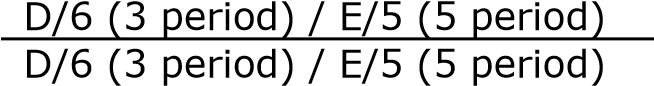 O6 D/6 E/5 E/5 Table 2: Points Conversion Table Table 2: Points Conversion Table Overall Mark IPS 100 600 95 577 90 553 85 503 80 452 75 421 70 390 65 375 60 360 55 330 50 300 Level Irish matric type International Baccalaureate requirements Level 8 2 H5 required Award of diploma with 24 overall  Level 8 3 H5 required overall 24 which must include 3 subjects grade 5 at higher level and 3 subjects grade 4 at standard level Level 7/6 overall 24 and award of diploma Table 1: Subject Grade Comparisons:  Table 1: Subject Grade Comparisons:  Table 1: Subject Grade Comparisons:  Table 1: Subject Grade Comparisons:  LC Higher Higher Level LC Ordinary Standard Level Mathematics Studies H1 7 O1 7 H2 6 O2 6 7 H3 6 O3 6 7 H4 5 O4 5 6 H5 5 O5 5 5 H6 4 O6 4 4 H7 3 Table 2: Points Conversion Table Table 2: Points Conversion Table Table 2: Points Conversion Table Table 2: Points Conversion Table IB Score IPS IB Score IPS 45 600 34 465 44 595 33 453 43 590 32 442 42 566 31 431 41 554 30 420 40 542 29 410 39 531 28 399 38 519 27 389 37 507 26 379 36 496 25 369 35 485 24 360 Level Irish matric type ICCE requirements Level 8 2 H5 required Pass in the Advanced diploma overall with at least two distinct recognised subjects at 84% or better at Advanced level Level 8 3 H5 required Pass in the Advanced diploma overall with at least three distinct recognised subjects at 84% or better at Advanced level Level 7/6 Pass in Advanced diploma Table 1: Subject Grade Comparisons:  Table 1: Subject Grade Comparisons:  Table 1: Subject Grade Comparisons:  Table 1: Subject Grade Comparisons:  LC Higher Advanced level LC Ordinary General Level H1 100% O1 100% H2 95% O2 95% H3 90% O3 90% H4 88% O4 88% H5 84% O5 84% H6 80% O6 80% H7 75% Table 2: Points Conversion Table Table 2: Points Conversion Table PACE points IPS 100 600 95 506 92 425 90 322 85 261 80 200 Appendix:  Accounting Agricultural Economics Agricultural Science Ancient Greek Applied Mathematics Arabic Art (including crafts) Biology Bulgarian Business Chemistry Classical Studies Construction Studies Croatian Czech Danish Design and Communication Graphics Dutch Economics Engineering English Estonian Finnish French Geography German Hebrew Studies History Home Economics Hungarian Irish Italian Japanese Latin Latvian Lithuanian Maltese Mathematics Modern Greek Music Physics Physics and Chemistry Polish Portuguese Religious Education Romanian Russian Slovakian Slovenian Spanish Swedish Technology 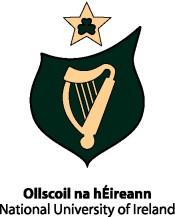 Subject Group A level/AS Subjects Accounting Accounting Principles of Accounting Financial Accounting Management Accounting Anthropology Anthropology Archaeology Archaeology Art Art Art and Design Art and Design (Art, Craft and Design) Art and Design: Critical and Historical Studies Art and Design (Critical and Contextual Studies) Art and Design (Fine Art) Art and Design (Graphic Communication) Art and Design: Historical and Critical Studies Art and Design (Photography) Art and Design (Photography – Lens and Light Based Media) Art and Design (Textile Design) Art and Design (Three-Dimensional Design) Art, Craft and Design Art with Art History Art with History History and Appreciation of Art History of Art Biology Recognised as a laboratory Science subject Biology Biology B (Advancing Biology) Biology (Human) (no longer offered) Biology (Nuffield) Biology (Social and Environmental) Botany Social Biology Zoology Business Studies Business Business Studies Economics and Business Professional Business Services Subject Group A level/AS Subjects Chemistry Recognised as a laboratory Science subject Chemistry Chemistry (Nuffield) Computers Computer Science Computer Studies Computing Digital Technology Information and Communication Technology Software Systems Development Craft, Design and Technology Design Design and Technology Design and Technology: Food Technology Design and Technology: Product Design Design and Technology: Product Design (3D) Design and Technology: Product Design (Textiles) Design and Technology: Systems and Control Technology Design and Technology (Technology) Design and Technology (Technology Systems) Electronic Systems Electronics Elements of Engineering Design Engineering Engineering Drawing Environmental Technology Geometrical and Building Drawing Geometrical and Engineering Drawing Geometrical and Mechanical Drawing Graphical Communication Metalwork Technical Design and Graphic Communication Technical Drawing Woodwork Critical Thinking Critical Thinking Drama and Performing Arts Dance Drama and Theatre Arts Drama and Theatre Studies Drama Studies  Performance Studies Performing Arts (Modular Only) Theatre Studies Economics Economics Economics and Business  Economic and Political Studies Economic and Public Affairs Economic Change and Society Economics Economic Change and Society Subject Group A level/AS Subjects English Creative Writing English English Language English Language Studies English Language and Literature English Literature Environmental Studies Environmental Technology Environmental Science Environmental Studies Geography Recognised as a Laboratory Science Subject only for certain programmes: check with the university concerned Geography Geography (Human) Geography (Human Environment) Geography (Natural Environment) Geography (Physical) Geology Government & Politics British Government and Politics Constitutional Law Global Development Global Perspectives and Research Government and Political Studies Government and Politics Political Studies Politics Politics and Government Public Affairs World Development Health Health and Social Care Subject Group Subject Group A level/AS Subjects A level/AS Subjects A level/AS Subjects A level/AS Subjects History History Group 1 Ancient History Ancient History and Literature Classical Civilisation Classical Civilisation and Ancient History Classical History and Civilisation Classical Studies Classics Classics: Classical Civilisation History (Ancient) Group 2 Economic and Social History History (British Social and Economic History) History (British Economic and Social History c. 1760 - 1980) History (Economic and Social) Group 3  History  History (English and/or European 1450 - 1760) Economic and Social History* History (Aspects of World History Since 1945) History (British Social and Economic) History (British Economic and Social c.1760–1980) History (Economic and Social) History (English and/or European 1450– c.1760) Group 1 Ancient History Ancient History and Literature Classical Civilisation Classical Civilisation and Ancient History Classical History and Civilisation Classical Studies Classics Classics: Classical Civilisation History (Ancient) Group 2 Economic and Social History History (British Social and Economic History) History (British Economic and Social History c. 1760 - 1980) History (Economic and Social) Group 3  History  History (English and/or European 1450 - 1760) Economic and Social History* History (Aspects of World History Since 1945) History (British Social and Economic) History (British Economic and Social c.1760–1980) History (Economic and Social) History (English and/or European 1450– c.1760) Group 1 Ancient History Ancient History and Literature Classical Civilisation Classical Civilisation and Ancient History Classical History and Civilisation Classical Studies Classics Classics: Classical Civilisation History (Ancient) Group 2 Economic and Social History History (British Social and Economic History) History (British Economic and Social History c. 1760 - 1980) History (Economic and Social) Group 3  History  History (English and/or European 1450 - 1760) Economic and Social History* History (Aspects of World History Since 1945) History (British Social and Economic) History (British Economic and Social c.1760–1980) History (Economic and Social) History (English and/or European 1450– c.1760) Group 1 Ancient History Ancient History and Literature Classical Civilisation Classical Civilisation and Ancient History Classical History and Civilisation Classical Studies Classics Classics: Classical Civilisation History (Ancient) Group 2 Economic and Social History History (British Social and Economic History) History (British Economic and Social History c. 1760 - 1980) History (Economic and Social) Group 3  History  History (English and/or European 1450 - 1760) Economic and Social History* History (Aspects of World History Since 1945) History (British Social and Economic) History (British Economic and Social c.1760–1980) History (Economic and Social) History (English and/or European 1450– c.1760) History History Two subjects may be presented in combination with no moreTwo subjects may be presented in combination with no moreHistory History than one from each group.Home Economics Home Economics Home Economics Home Economics (Design and Textiles) Home Economics (Fashion and Fabrics) Home Economics (Food and Nutrition) Home Economics (Food, Nutrition and Health) Home Economics (Nutrition and Food Science) Home Economics (the Home, the Family and Society) Home Economics Home Economics (Design and Textiles) Home Economics (Fashion and Fabrics) Home Economics (Food and Nutrition) Home Economics (Food, Nutrition and Health) Home Economics (Nutrition and Food Science) Home Economics (the Home, the Family and Society) Home Economics Home Economics (Design and Textiles) Home Economics (Fashion and Fabrics) Home Economics (Food and Nutrition) Home Economics (Food, Nutrition and Health) Home Economics (Nutrition and Food Science) Home Economics (the Home, the Family and Society) Home Economics Home Economics (Design and Textiles) Home Economics (Fashion and Fabrics) Home Economics (Food and Nutrition) Home Economics (Food, Nutrition and Health) Home Economics (Nutrition and Food Science) Home Economics (the Home, the Family and Society) Arabic Arabic Arabic (Classical) Arabic Arabic (Classical) Arabic Arabic (Classical) Arabic Arabic (Classical) Armenian Armenian Armenian Armenian Armenian Bengali Bengali Bengali Bengali Bengali Bulgarian Bulgarian Bulgarian Bulgarian Bulgarian Chinese Chinese Modern Standard Chinese Chinese Modern Standard Chinese Chinese Modern Standard Chinese Chinese Modern Standard Chinese Czech Czech Czech Czech Czech Danish Danish Danish Danish Danish Dutch Dutch Dutch Dutch Dutch Subject Group Subject Group A level/AS Subjects French French German German German (Contemporary) Greek Classics: Classical Greek Greek Greek (Modern) Greek Language with Greek History Greek and Classical Civilisation Greek Literature Greek Literature and Classical Civilisation Greek Literature with Greek History Gujarati Gujarati Hebrew Hebrew (Biblical) Modern Hebrew Hindi Hindi Hungarian Hungarian Irish Irish Italian Italian Japanese Japanese Latin Classics: Latin Latin Latin and Classical Civilisation Latin Language with Roman History Latin with Roman History Latin Literature Latin Literature and Classical Civilisation Latin Literature with Roman History  Latin with Roman History Ndebele Ndebele Norwegian Norwegian Punjabi Punjabi Persian Persian (Classical) Polish Polish Portuguese Portuguese Russian Russian Sanskrit Sanskrit Subject Group Subject Group Subject Group Subject Group Subject Group Subject Group Subject Group Subject Group Subject Group Subject Group Subject Group A level/AS Subjects Serbo-Croat Serbo-Croat Serbo-Croat Serbo-Croat Serbo-Croat Serbo-Croat Serbo-Croat Serbo-Croat Serbo-Croat Serbo-Croat Shona Shona Shona Shona Shona Shona Shona Shona Shona Shona Spanish Spanish Spanish Spanish Spanish Spanish Spanish Spanish Spanish Spanish Spanish (Contemporary) Swahili Swahili Swahili Swahili Swahili Swahili Swahili Swahili Swahili Swahili Swedish Swedish Swedish Swedish Swedish Swedish Swedish Swedish Swedish Swedish Turkish Turkish Turkish Turkish Turkish Turkish Turkish Turkish Turkish Turkish Urdu Urdu Urdu Urdu Urdu Urdu Urdu Urdu Urdu Urdu Welsh Welsh Welsh Welsh Welsh Welsh Welsh Welsh Welsh Welsh Law Law Law Law Law Law Law Law Law Law Law Law Mathematics Mathematics Mathematics Mathematics Mathematics Mathematics Mathematics Mathematics Mathematics Mathematics Mathematics Mathematics Mathematics (Applied) Mathematics (Applied and Statistics) Mathematics (Calculus, Particle and Dynamics) Mathematics (Decision Mathematics) Mathematics (Further) Mathematics (Further) (Pure and Applied) Mathematics (Further) (Pure and Mechanics) Mathematics (Mechanical) Mathematics (MEI) Mathematics (Pure) Mathematics (Pure and Applied) Mathematics (Pure and Statistics) Mathematics (Pure with Mechanics) Mathematics (Pure and Theoretical Mechanisms) Mathematics (SMP) Mathematics (ULEAC) Quantitative Methods Media Media Media Media Media Media Media Media Media Media Media Communication and Culture Communication Studies Film Studies Media Studies Journalism in the Media and Communications Industry Moving Image Arts Music Music Music Music Music Music Music Music Music Music Music History and Appreciation of Music History of Music Music Music (Theoretical) Music Technology Philosophy Philosophy Philosophy Philosophy Philosophy Philosophy Philosophy Philosophy Philosophy Philosophy Philosophy Philosophy Subject Group Subject Group Subject Group Subject Group Subject Group Subject Group Subject Group Subject Group Subject Group Subject Group A level/AS Subjects Physical Education Physical Education Physical Education Physical Education Physical Education Physical Education Physical Education Physical Education Physical Education Physical Education Physical Education May not be combined with May not be combined with May not be combined with May not be combined with May not be combined with May not be combined with May not be combined with Physical Education Sports Studies forSports Studies forSports Studies forPhysical Education matriculation registrationmatriculation registrationmatriculation registrationmatriculation registrationmatriculation registrationmatriculation registrationPhysical Education purposes.purposes.Physical Education Physics Recognised as a Laboratory Science Subject Physics Recognised as a Laboratory Science Subject Physics Recognised as a Laboratory Science Subject Physics Recognised as a Laboratory Science Subject Physics Recognised as a Laboratory Science Subject Physics Recognised as a Laboratory Science Subject Physics Recognised as a Laboratory Science Subject Physics Recognised as a Laboratory Science Subject Physics Recognised as a Laboratory Science Subject Physics Recognised as a Laboratory Science Subject Physics Physics (Advancing Physics) Physics in Context Physics (Nuffield) Psychology Psychology Psychology Psychology Psychology Psychology Psychology Psychology Psychology Psychology Psychology Religious Studies Religious Studies Religious Studies Religious Studies Religious Studies Religious Studies Religious Studies Religious Studies Religious Studies Religious Studies Religious Education Religious Studies Religious Studies (Jewish Studies) Science * Recognised as a Laboratory Science Subject Science * Recognised as a Laboratory Science Subject Science * Recognised as a Laboratory Science Subject Science * Recognised as a Laboratory Science Subject Science * Recognised as a Laboratory Science Subject Science * Recognised as a Laboratory Science Subject Science * Recognised as a Laboratory Science Subject Science * Recognised as a Laboratory Science Subject Science * Recognised as a Laboratory Science Subject Science * Recognised as a Laboratory Science Subject Engineering Science Life and Health Sciences Nutrition and Food Science Physical Science Science Sports Science and the Active Leisure Industry Sociology Sociology Sociology Sociology Sociology Sociology Sociology Sociology Sociology Sociology Sociology Statistics Statistics Statistics Statistics Statistics Statistics Statistics Statistics Statistics Statistics Statistics Statistics (Applied) NB Not more than two subjectsNB Not more than two subjectsNB Not more than two subjectsNB Not more than two subjectsNB Not more than two subjectsNB Not more than two subjectsNB Not more than two subjectsNB Not more than two subjectsNB Not more than two subjectsStatistics Statistics (Applied) from the Mathematics/from the Mathematics/from the Mathematics/from the Mathematics/from the Mathematics/Statistics Statistics (Applied) Statistics categories may beStatistics categories may beStatistics categories may beStatistics categories may beStatistics categories may beStatistics categories may beStatistics categories may beStatistics categories may beStatistics Statistics (Applied) presented in combination.presented in combination.presented in combination.presented in combination.presented in combination.presented in combination.presented in combination.Statistics Statistics (Applied) Sports Studies Sports Studies Sports Studies Sports Studies Sports Studies Sports Studies Sports Studies Sports Studies Sports Studies Sports Studies Sports Studies May not be combined with May not be combined with May not be combined with May not be combined with May not be combined with May not be combined with May not be combined with Sports Studies Physical Education forPhysical Education forPhysical Education forPhysical Education forSports Studies matriculation registrationmatriculation registrationmatriculation registrationmatriculation registrationmatriculation registrationmatriculation registrationSports Studies purposes.purposes.Sports Studies Mathematics ✓ ✗ ✓ ✗ ✗ ✓ Mathematics (Applied) ✓ ✗ ✓ ✓ ✓ ✓ Mathematics (Applied & Statistics) ✗ ✗ ✓ ✓ ✗ ✗ Mathematics (Further) ✓ ✓ ✓ ✓ ✓ ✓ Mathematics (Pure) ✗ ✓ ✓ ✓ ✗ ✓ Mathematics (Pure & Statistics) ✗ ✓ ✗ ✓ ✗ ✗ Statistics ✓ ✓ ✗ ✓ ✓ ✗ 